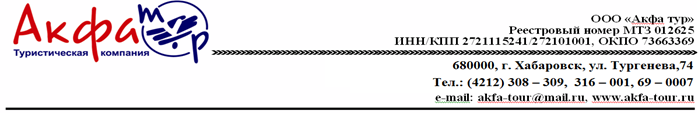 ОЖЕРЕЛЬЕ КУРИЛЬСКОЙ ГРЯДЫо. Сахалин – о. Кунашир - о.Шикотан – о.Итуруп14 дней/13 ночейДаты заездов: 27 июня – 10 июля 2022                          12 сентября – 25 сентября 2022Курильские острова самые труднодоступные места в России, затерянные в Тихом океане и входящие в ТОП10 «Самых красивых островов на планете». Попасть сюда не просто: долгий и, бывает, дорогой перелёт на Сахалин, переезды к самим островам на самолете или теплоходе. Не пожалевшему денег и времени путешественнику, откроются поистине фантастические пейзажи: вулканы и горячие источники, выброшенные на берег корабли и брошенная бронетехника, памятники - следы пребывания японцев, низкие деревья и высокая, в рост человека, трава. Будьте готовы к дегустации морепродуктов! Креветка, краб, гребешок и лосось – всё по-настоящему свежее, всё готовится по своим, местным рецептам. Но главное богатство этих мест – люди, которые будут сопровождать Вас на маршруте. В путь!ВНИМАНИЕ!   Туроператор    оставляет    за собой право изменять порядок проведения экскурсий, в зависимости от погодных условий и набора сборного тура, при этом объем и содержание экскурсии остается неизменным! В случае возникновения сводного времени из-за изменения расписания теплохода и авиарейсов между о. Сахалин и Курильскими островами, не включённые в программу экскурсии, предоставляются за дополнительную плату.Стоимость тура на человека:  В стоимость тура входит:- экскурсии по программе;- трансферы по программе;- проживание в гостинице «София» на о. Шикотан (двухместные номера, с двумя кроватями, удобства в номере);- проживание в гостинице на о. Кунашир (номера с  удобствами на блок; при одноместном размещении в номере может быть 2 кровати) ;- проживание в гостинице на о. Итуруп (номера с   удобствами на блок; при одноместном размещении в номере может быть 2 кровати) ;- питание по программе;- транспортное обслуживание на маршрутах; - сопровождение профессиональными инструкторами на всех маршрутах;- оформление погранпропуска на о.Шикотан и о. Кунашир, о.Итуруп;- страховка от несчастного случая, страховое покрытие до 100 000 руб;- плащ-дождевик и дождевики на обувь.Дополнительно оплачивается:1. Гостиница в Южно-Сахалинске (стоимость указана на одного человека за 3 ночи)Внимание! При самостоятельном бронировании размещения в Южно-Сахалинске просим учесть:- трансфер на прибытие / убытие (встречу/проводы) предоставляется за дополнительную плату: 480 руб. с человека в одну сторону, в черте города, без заезда на рынок;- турист должен самостоятельно прибыть к месту сбора группы на трансфер в аэропорт при отправлении на Курильские острова, место и время для сбора подтверждается накануне или самостоятельно прибыть в аэропорт;- по возвращению группы с Курильских островов трансфер доставляет туристов только до базовых гостиниц;- турист должен самостоятельно прибыть к месту начала групповых экскурсий по программе, место и время для сбора подтверждается накануне, по окончании экскурсии туристы доставляются только до базовых гостиниц.2. Авиабилет Хабаровск-Южно-Сахалинск-Хабаровск взрослый от 16000 р (без багажа), от 20000 р (с багажом), дети до 12 лет от 14000 р (без багажа), от 17000 р (с багажом);При наличии субсидии: пенсионер и молодёжь до 23 лет 4000 р/ дети до 12 лет 3500 р (с багажом).Билет на самолет по маршруту Южно-Сахалинск – Курильск – Южно-Сахалинск от 12900 руб./1 чел 3. Билет на теплоход «Павел Леонов» или «Адмирал Невельской» или «Игорь Фархутдинов» по маршруту о.Сахалин (Корсаков) – о. Кунашир ( Южно-Курильск) время в пути ~ 30 ч4. Билет на теплоход «Павел Леонов» или «Адмирал Невельской» по маршруту  Кунашир (Южно-Курильск) -  о. Шикотан (Малокурильское) - о. время в пути ~ 4 ч5. Билет на теплоход  «Игорь Фархутдинов» по маршруту о.Шикотан (Малокурильское) – о. Итуруп (Курильск) время в пути ~ 11 ч – 20 чНа маршруте дополнительно оплачивается:1) Питание на теплоходе, питьевая вода;2) Оплата автобуса на причалах на островах при посадке на теплоход 130 -140руб./челПримечание:С собой необходимо иметь: фотоаппарат, теплую и непромокаемую одежду, куртку, резиновые тапочки, непромокаемую обувь, купальный костюм, средства от комаров, защитный крем от солнца, головной убор. ОФОРМЛЕНИЕДля оформления пропуска на Курильские острова необходимы следующие документы: Для граждан РФ:- качественная копия паспорта РФ, (полный разворот с паспортными данными, полный разворот с пропиской);- детям до 14 лет копия свидетельства о рождении;- номер мобильного телефона (обязательно!)Для иностранных граждан:- копия паспорта для въезда в РФ (полный разворот с паспортными данными);- копия визы в РФ (если требуется) (полный разворот);- номер мобильного телефона (обязательно!)Сроки подачи документов для оформления пропуска:- для граждан РФ не позднее чем за 15 дней до заезда- для иностранных граждан не позднее чем за 30 дней до заезда.1 деньПрибытие на остров Сахалин.Обзорная экскурсия по городу Южно-Сахалинск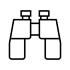 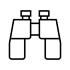 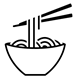 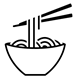 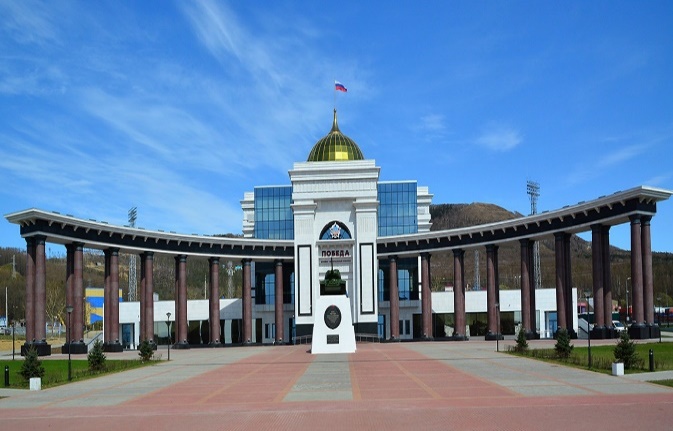 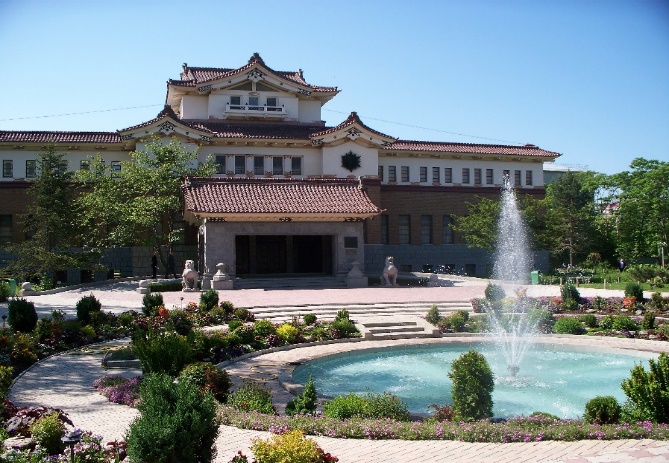 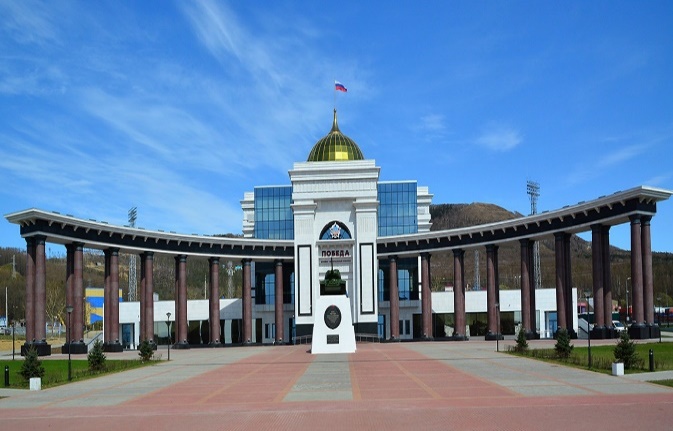 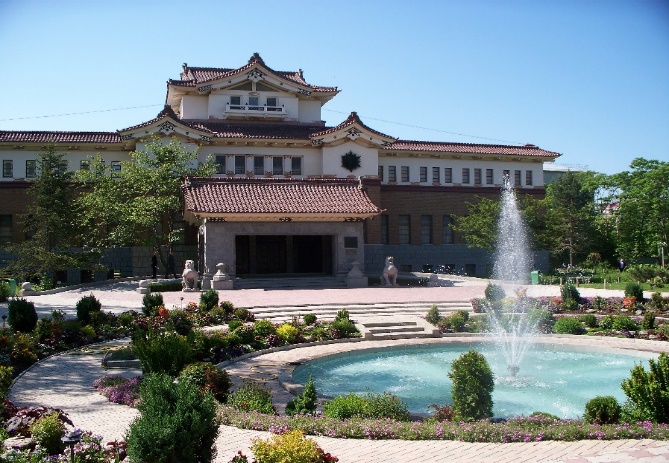 Прибытие в г. Южно-Сахалинск. Встреча в аэропорту. Трансфер в отель, размещение. ВНИМАНИЕ! Заселение в гостиницу с 14:00 (возможен ранний заезд с доплатой 50%/номер/сутки).15:00 Обзорная экскурсия по городу (3 часа).  Во время экскурсии по Сахалинскому областному краеведческому музею, построенному в 1937 году японским архитектором, вы познакомитесь с историей открытия Сахалина и периодами правления, пережитые островом. Мы расскажем, как рос и развивался город в период японского правления (тогда он назывался Тойохара), вы увидите сохранившиеся японские здания, построенные в те далекие времена. Посетите самые яркие места современного Южно-Сахалинска и основные достопримечательности островной столицы: пл. Ленина, мемориальный комплекс «Победа», храм Рождества Христова, смотровую площадку ГЛК «Горный воздух», откуда открывается великолепный вид на весь город, аллею Славы.18:00 Приветственный ужин по-сахалински. Свое путешествие мы начнем знакомством с сахалинской кухней. На нашем ужине вы отведаете знаменитый суп хемультан, салаты из сахалинских дикоросов (папоротник, лопух).За ужином обсудим детали путешествия и подарим вам необходимые атрибуты к путешествию по Сахалину и Курильским островам. Погода на Сахалине и Курильских островах меняется очень быстро и чтобы ваше путешествие было комфортным, мы приготовили для вас плащи и дождевики на обувь. Ваша обувь и одежда будут оставаться всегда сухой, даже в самую ненастную погоду.          Cамостоятельное возвращение в гостиницу. Отдых.  2 деньВыход теплоходом из порта Корсаков.08:00 Завтрак в кафе гостиницы.09:30 Выезд в морской порт г.Корсаков (время в пути 30-40 минут) 10:00 Посадка на теплоход.12:00 Отправление на остров Кунашир  (т\х «Адмирал Невельской» или т\х «Павел Леонов» или т\х «Игорь Фархутдинов»). Время в пути ~30 часов.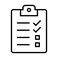 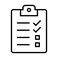 ВАЖНАЯ ИНФОРМАЦИЯ:- Питание на теплоходе оплачивается дополнительно.- Запаситесь в дорогу питьевой водой, перекусом. На теплоходе можно приобрести напитки, но значительно дороже.- Оплата картой на теплоходе принимается, но может «подвисать» связь, поэтому всегда имейте при себе наличные- Оплата автобуса на причале в Корсакове при посадке на теплоход 140руб./чел3 деньПрибытие на о. Кунашир (Южно-Курильск).18:00 Прибытие в порт Южно-Курильск, о. Кунашир (ВНИМАНИЕ! Возможно изменение времени прибытия). 18:30 Трансфер в гостиницу.  Размещение в номерах.19:00 Приветственный ужин и знакомство с нашей командой на Кунашире.4 деньКальдера вулкана Головнина, озеро Кипящее, озеро Горячее09:00 Завтрак в кафе гостиницы.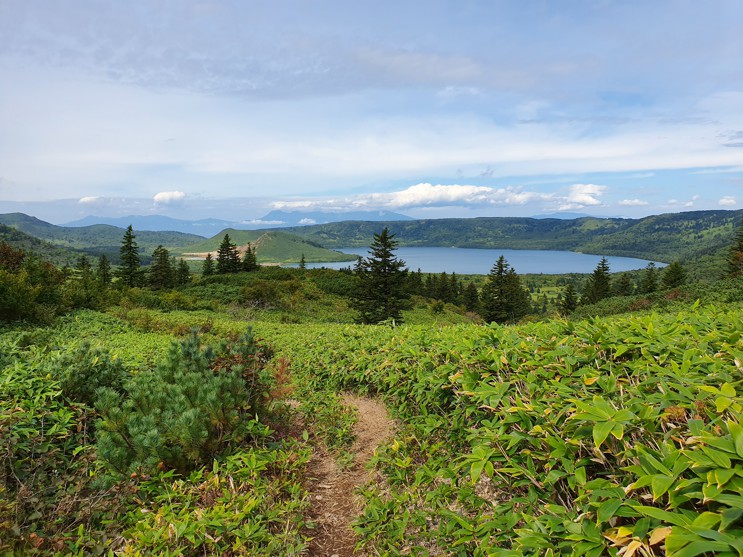 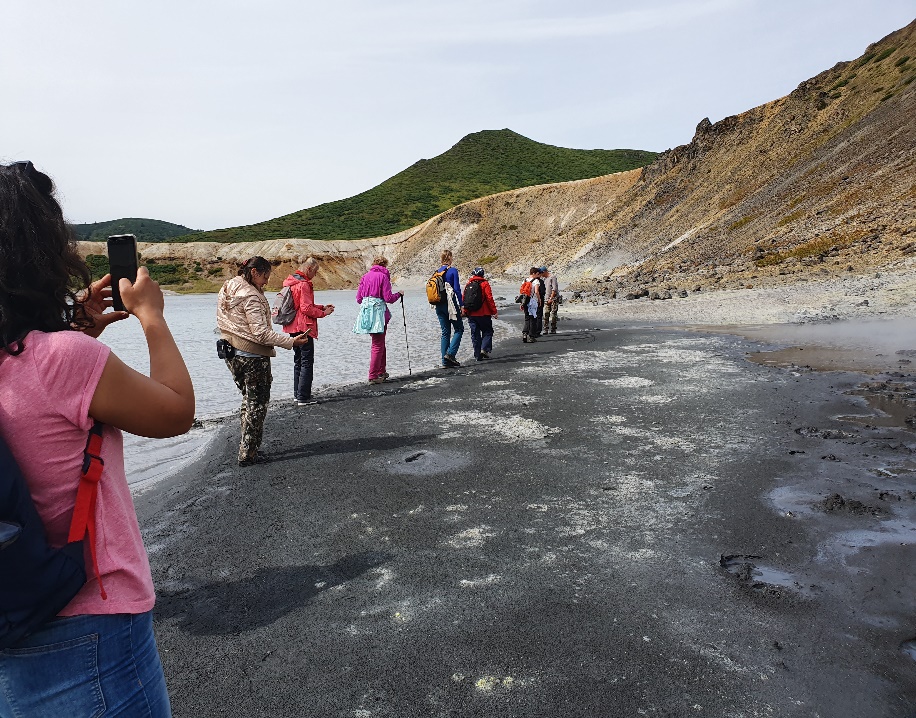 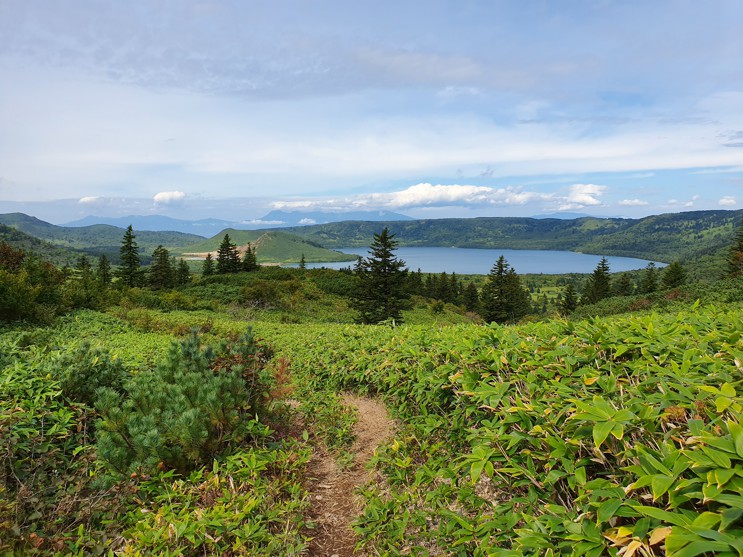 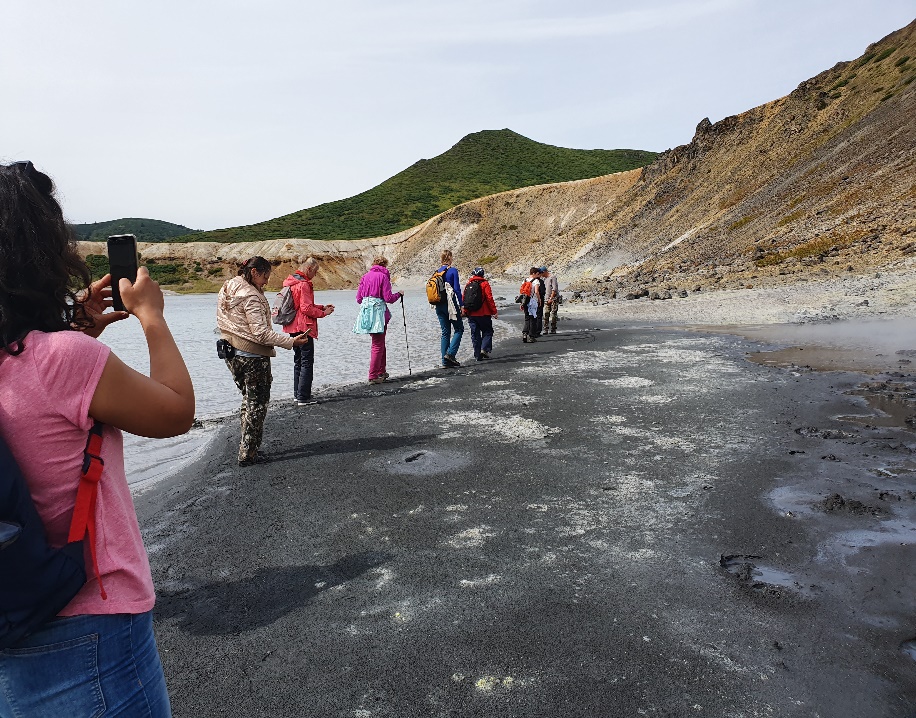 09:30 Выезд на экскурсию Кальдера вулкана Головнина, озеро Кипящее, озеро Горячее.Кальдера Головнина (кальдера - котлообразная впадина с крутыми склонами и ровным дном, образовавшаяся вследствие провала вершины вулкана). Диаметр кальдеры по гребню более четырех километров. Можно представить, какой силы взрыв произошел здесь при извержении вулкана. Внутри кальдеры на высоте 130 метров над уровнем моря расположены два озера: Кипящее и Горячее. Струи сероводородного и сернистого газов – сольфатары, выбросы горячей воды, густой пар и постоянно изменяющийся цвет воды создают впечатляющую картину!Еще одна экскурсия для любителей пеших прогулок (не забудьте взять треккинговые палки)! Вас ждет много эмоций: восхищение открывающимися видами, удивление новым знаниям, наслаждение от купания в теплых грязях кипящего озера, бодрость от прохлады горячего озера! Только для Вашей безопасности обязательно слушайте рекомендации нашего гида!14:00 Обед походный (сухой паек). 19:00 Ужин в кафе гостиницы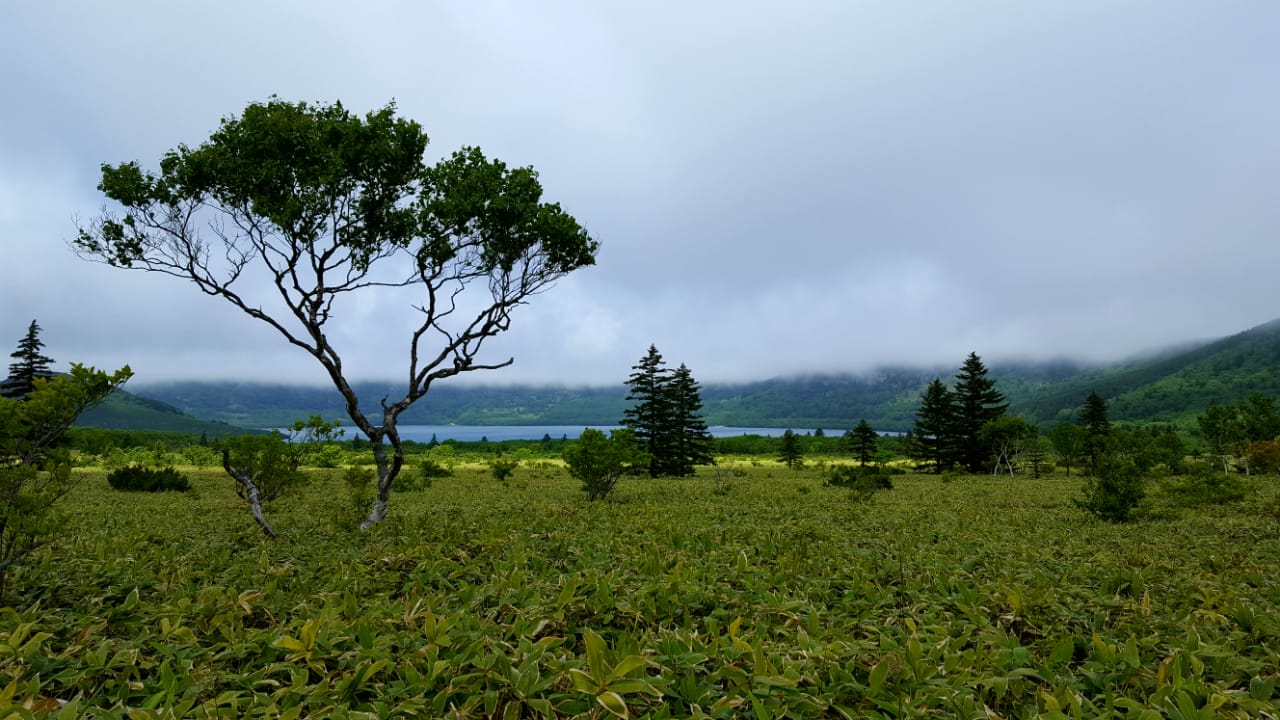 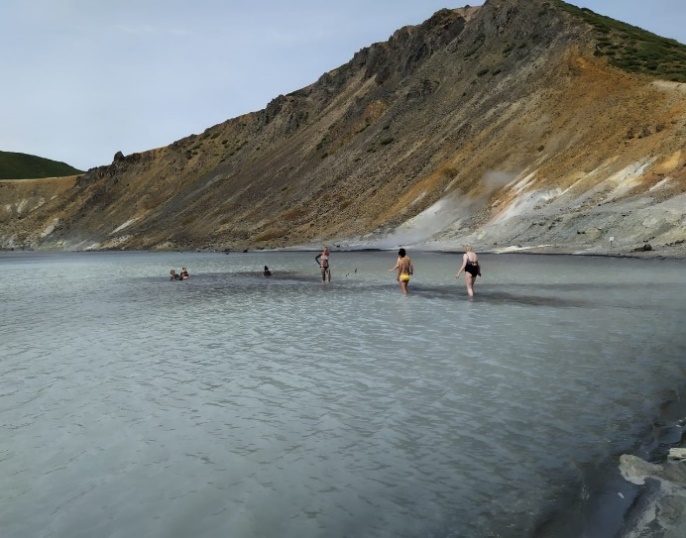 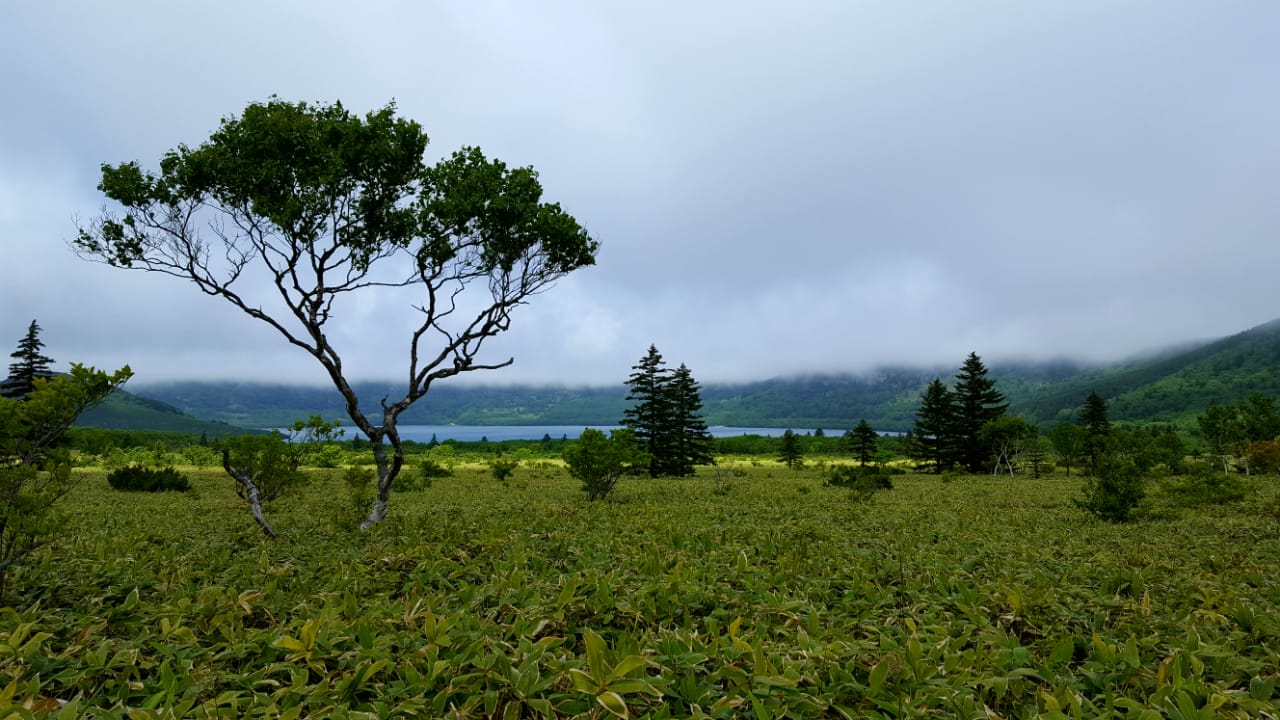 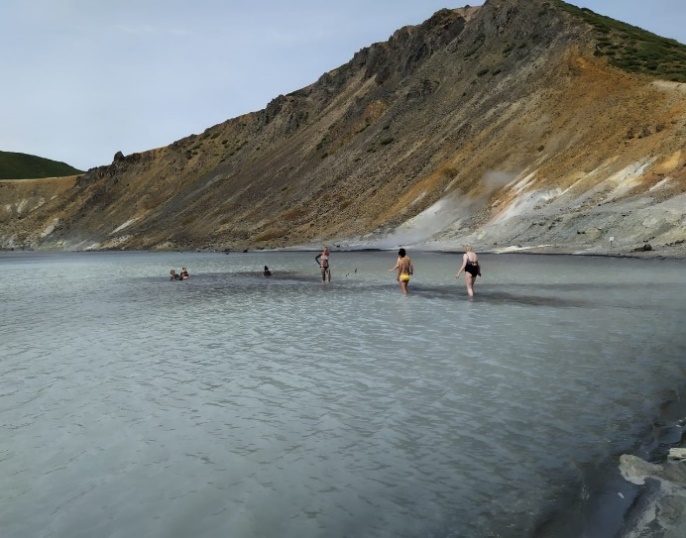 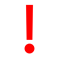 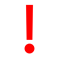 ВНИМАНИЕ! В районе фумарольной зоны на оз. Кипящем необходимо соблюдать меры предосторожности, обязательно ступать след в след за сопровождающим – можно провалиться в горячую грязь, получить химические ожоги. Купаться и принимать грязевые ванны можно только в определенных местах. ВАЖНАЯ ИНФОРМАЦИЯ: от Южно-Курильска до заповедника мы движемся на автотранспорте, далее следуем пешком до кальдеры вулкана Головнина. Общая продолжительность пешеходной прогулки ~ 8 км (туда и обратно).РЕКОМЕНДАЦИИ: на данном маршруте желательно иметь удобные кроссовки или треккинговую обувь, средство от комаров, купальные принадлежности, полотенце, при неблагоприятных погодных условиях не забудьте взять плащ и дождевики на обувь.5 деньФумарольное поле вулкана Менделеева.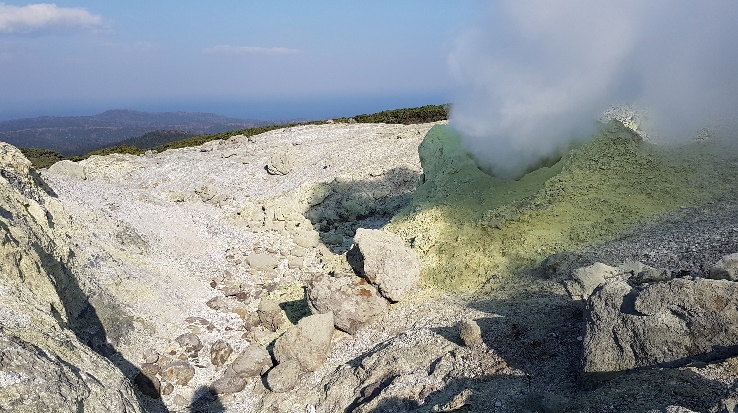 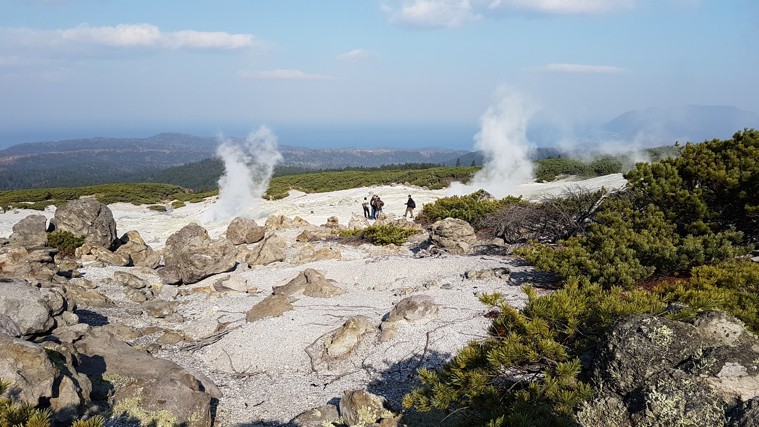 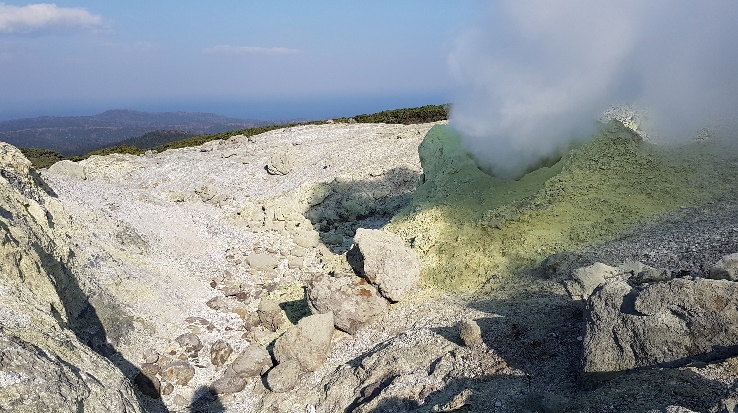 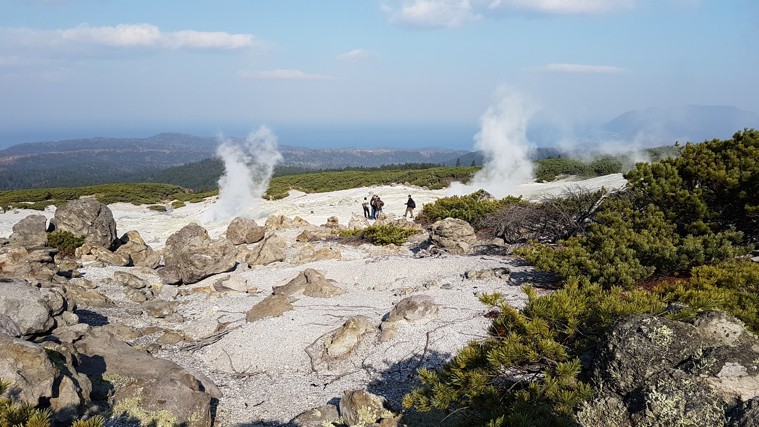 09:00 Завтрак в кафе гостиницы.10:00 выезд на экскурсию: фумарольное поле вулкана Менделеева. Действующий вулкан южной части острова Кунашир. Назван в честь выдающегося русского химика Д. И. Менделеева в 1946 году. Сложный стратовулкан с центральным экструзивным куполом. Высота 886 м (по другим данным — 888 м). Конус вулкана окружен обширной кальдерой, которая образовалась в результате разрушения конуса более древнего вулкана. Парогазовые выбросы и усиление фумарольной активности в 1880, 1901, 1946, 1977 гг.  На склонах вулкана располагается много фумарол и горячих источников, поверхность склонов покрыта хвойно-широколиственными лесами с густым подлеском из курильского бамбука и кедрового стланика. Статус государственного памятника природы был присвоен ему в 1983 году. Очень популярное у туристов место! Несмотря на трудность при подъеме на поле, тропа  ведущая к нему очень интересна. То шагаем среди зарослей высокого бамбука, выше человеческого роста. То поднимаемся на крутые затяжные подъемы, как по ступеням, шагая по корням деревьев. То переходим журчащие ручьи по перекинутому бревнышку. То остановимся, и наш гид укажет на коварную ипритку (очень ядовитое растение!), предложит восхититься красотой и величавостью аянской ели. То спустимся в овраг, и будем переходить с одной его стороны на другую, постепенно поднимаясь в цели нашей экскурсии: просторному полю, на котором то тут, то там «дышат» парами большие и маленькие фумаролы!15:00 Обед (сухой паек).          Прогулка по побережью, осмотр достопримечательностей побережья, кекуры Чертов палец и Чертовы ворота. 19:00 Ужин в кафе гостиницы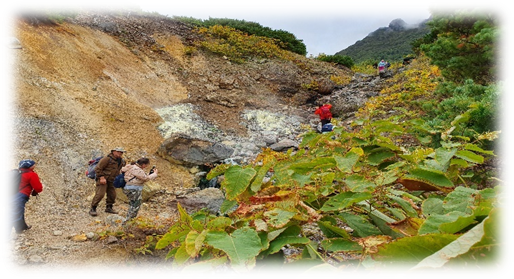 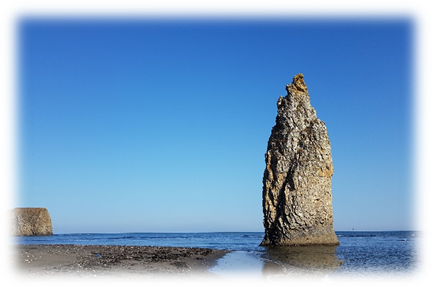 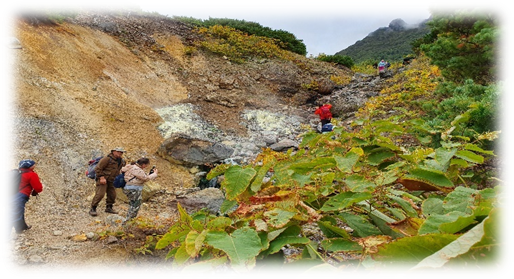 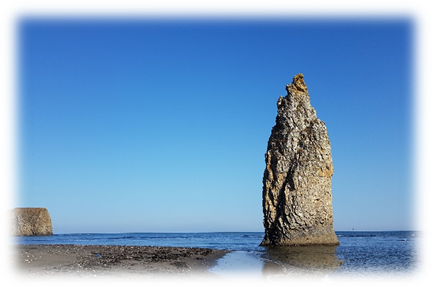 ВНИМАНИЕ! В районе фумарольного поля необходимо соблюдать меры предосторожности, обязательно следовать указаниям сопровождающего – можно провалиться в фумарол, получить химические ожоги.  ВАЖНАЯ ИНФОРМАЦИЯ: Маршрут средней сложности: 17 км автотранспортом от Южно-Курильска, 3 км от дороги до фумарольного поля по пересеченной местности. Продолжительность экскурсии 6-7 часов. РЕКОМЕНДАЦИИ: на данном маршруте желательно иметь удобные кроссовки или треккинговую обувь, средство от комаров, купальные принадлежности, полотенце, хлопчатобумажные перчатки,при неблагоприятных погодных условиях не забудьте взять плащ и дождевики на обувь.6 деньЭкскурсия на мыс Столбчатый.09:00 Завтрак в кафе гостиницы.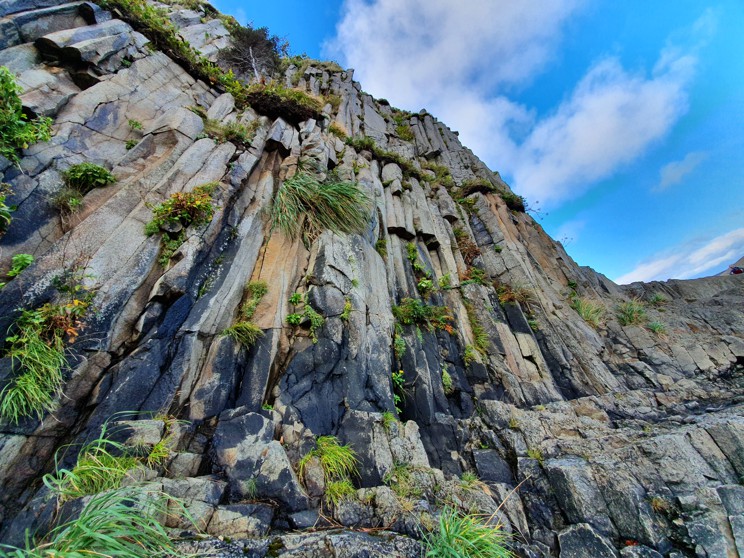 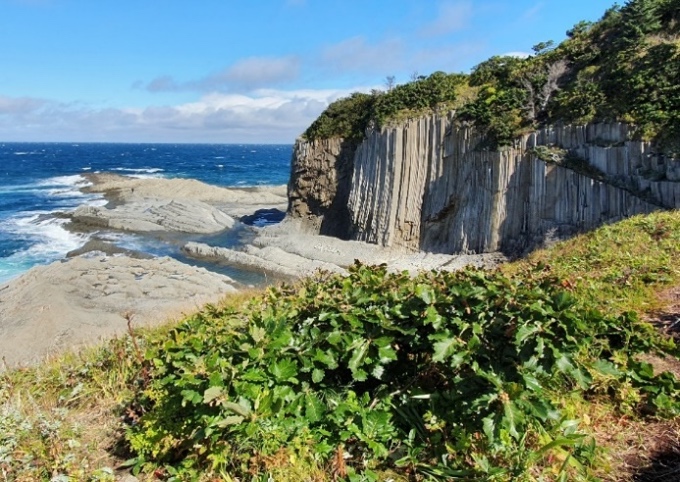 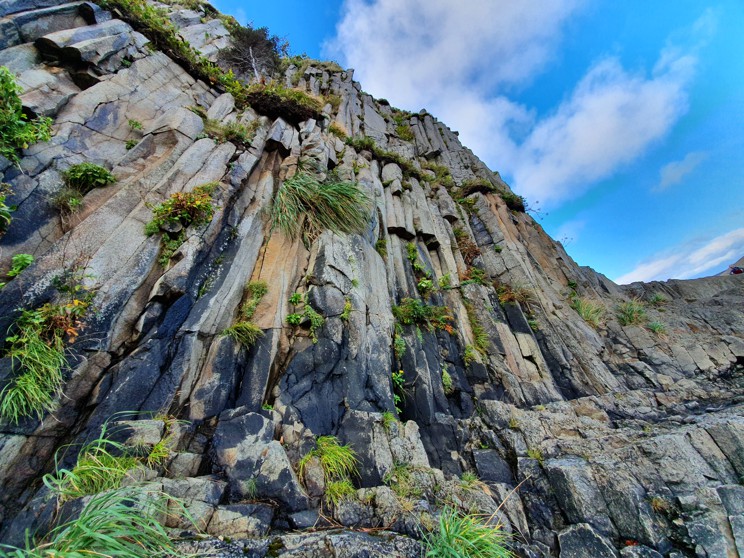 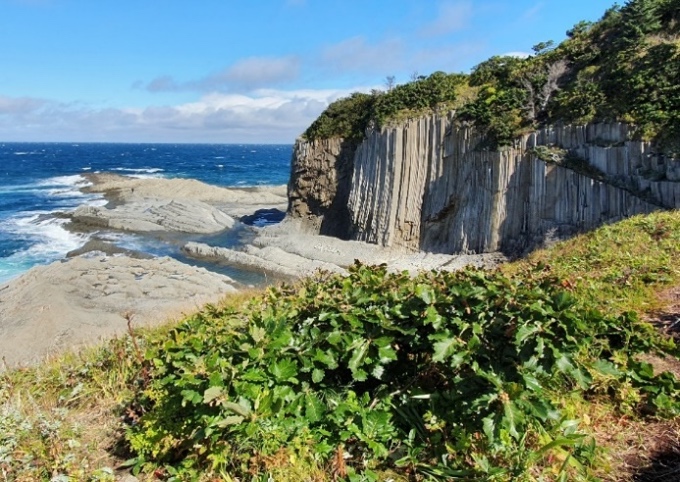 10:00 Выезд на мыс Столбчатый          Мыс Столбчатый - уникальное место, где естественная брусчатка «Красной площади» сменяется видами на каменные карандаши, весом 40 тонн и глубоководные фиорды. Причудливые скалы, в которых вы слышите звук органной музыки, истинные тысячелетние памятники… Ведь именно они были первыми участками земли, появившимися из глубин океана, и сохранились практически в первозданном виде до нашей эпохи.  Дорогие дамы, не забудьте взять с собой свое любимое платье и проведите потрясающую фотосессию среди потрясающих видов мыса Столбчатого!14:30 Обед из свежих Курильских деликатесов на берегу моря.  Отдых на берегу моря. Желающие могут искупаться!16:30 Посадка на автотранспорт. Возвращение в гостиницу.17:00 Прибытие в гостиницу.18:00 Ужин в кафе гостиницы. 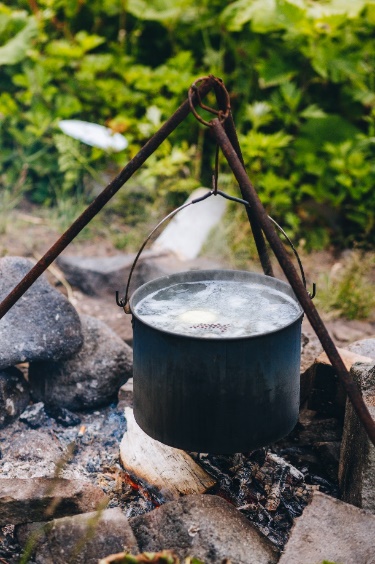 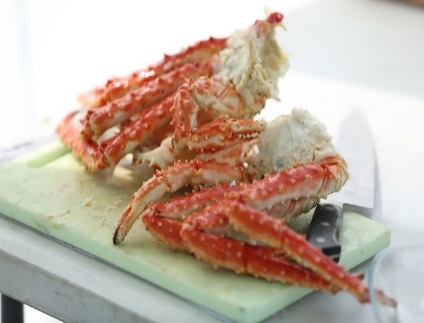 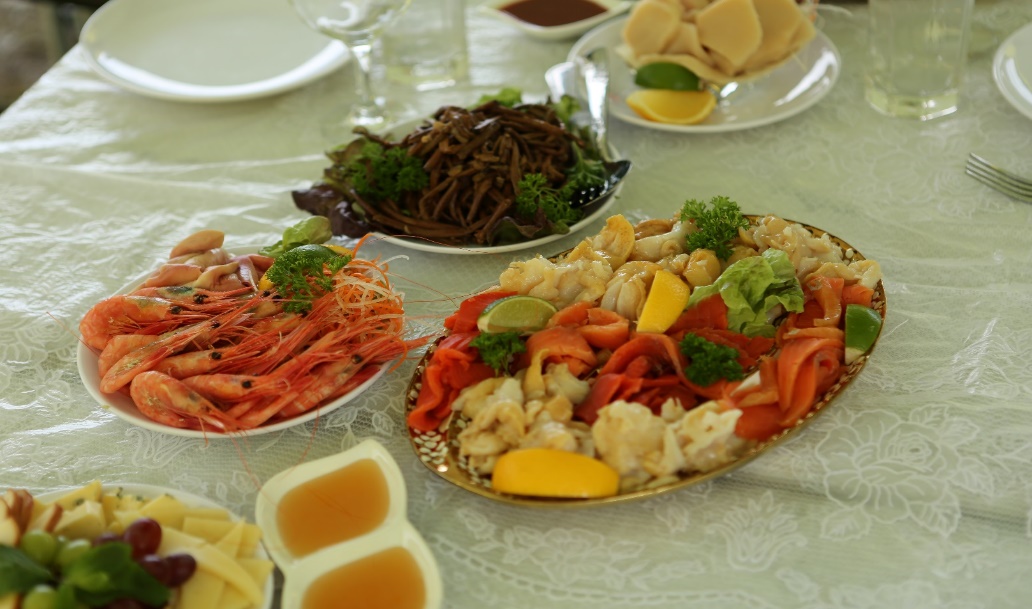 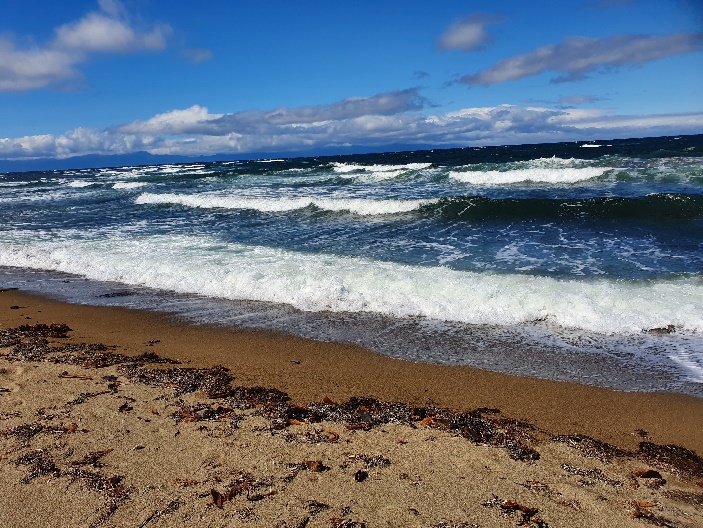 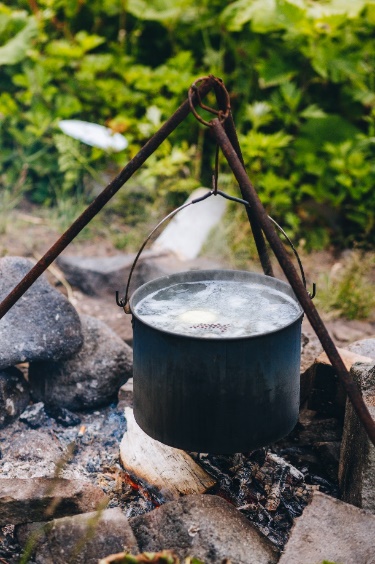 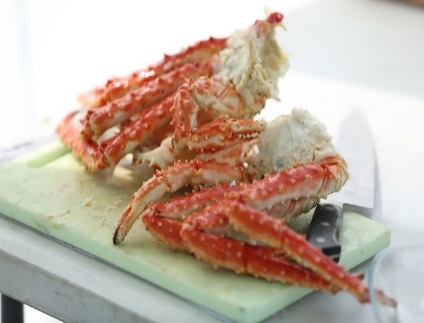 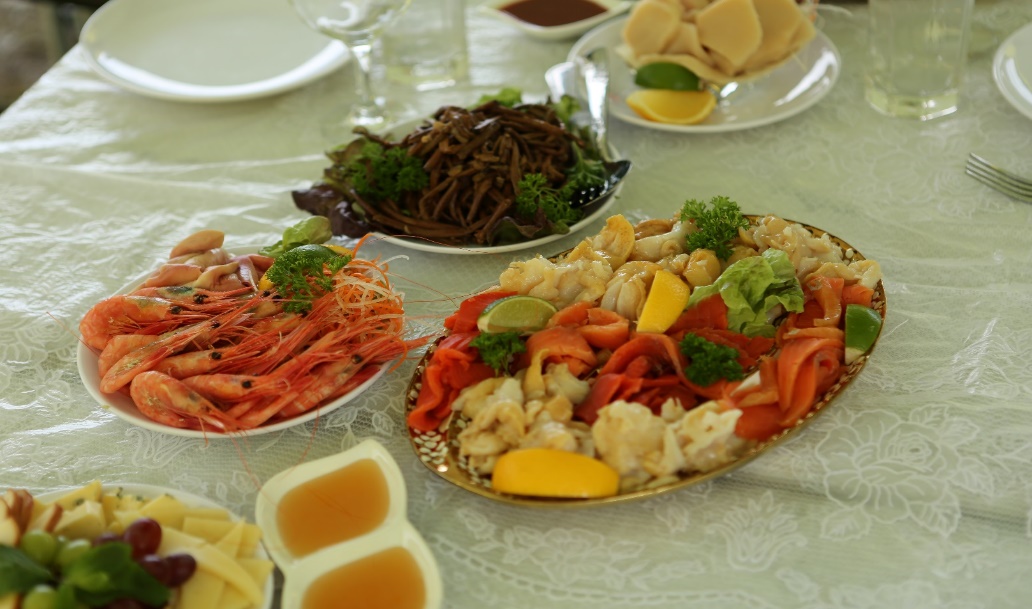 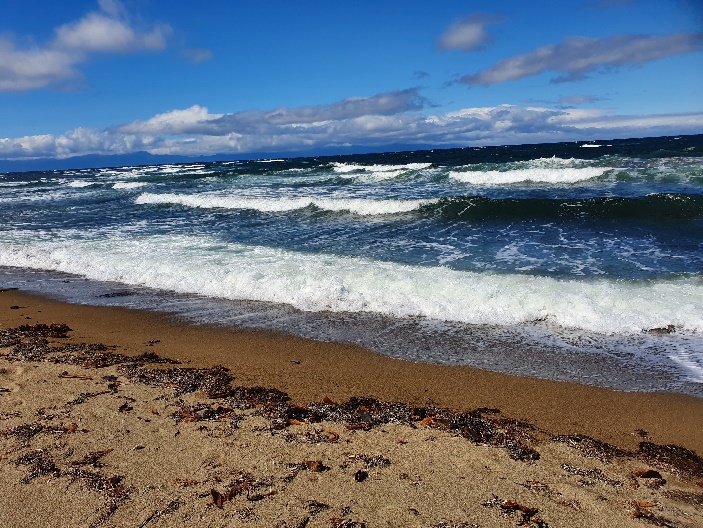 ВАЖНАЯ ИНФОРМАЦИЯ: Движение автотранспортом до места выхода на маршрут, затем пешком по берегу моря около 40 минут до мыс Столбчатый в одну сторону.РЕКОМЕНДАЦИИ: на данном маршруте желательно иметь удобные кроссовки или треккинговую обувь, резиновые тапочки для хождения по каменистому дну в воде, средство от комаров, купальные принадлежности, полотенце, при неблагоприятных погодных условиях не забудьте взять плащ и дождевики на обувь.7 деньПереход морским путем: о. Кунашир (Южно-Курильск) - о. Шикотан (Малокурильское) 09:00 Завтрак в кафе гостиницы.10:00 По нашей традиции посещаем краеведческий музей Южно-Курильска.12:00 Трансфер в морской порт.12:30 Посадка на теплоход18:00 подход к о.Шикотан. Высадка. Трансфер в гостиницу.19:00 размещение в гостинице.  19:30 вечерняя экскурсия в Бухту Хромова с ужином на берегу моря.Местные жители называют бухту Ложная. То ли оттого, что советские рыбаки, иногда не очень трезвые, в тумане по ошибке заруливали в бухту Хромова вместо бухты Малокурильской. То ли оттого, что в бухте было установлено несколько ложных оборонительных муляжей: только танковые башни с пушками, без броневого корпуса танков, для создания видимости оборонной линии от предполагаемого врага, наступающего с моря в бухту Малокурильскую через бухту Хромова.Побывав в бухте, Вы увидите останки танковых башен, поржавевших от времени, но все еще привлекательными в качестве антуража для создания зрелищных фотографий! Пение птиц, тихий морской прибой, красивый разноцветный закат – самое предпочтительное окончание дня после длительной дороги! Сопровождающий гид поделится всеми секретами и тайнами бухты! 21:30 Возвращение в гостиницу.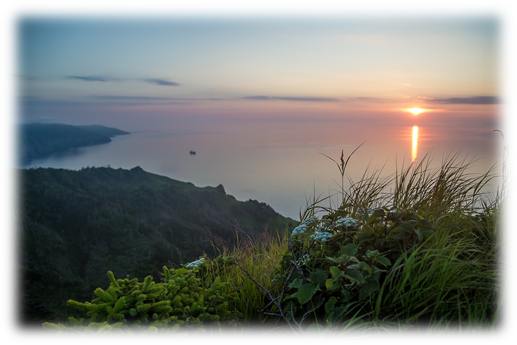 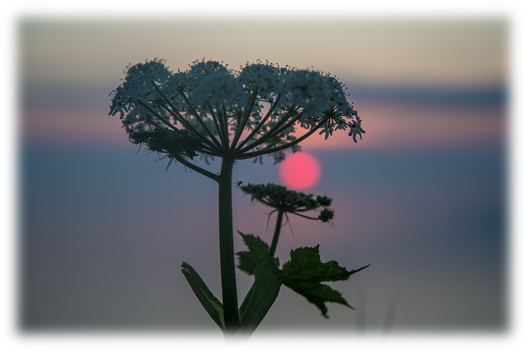 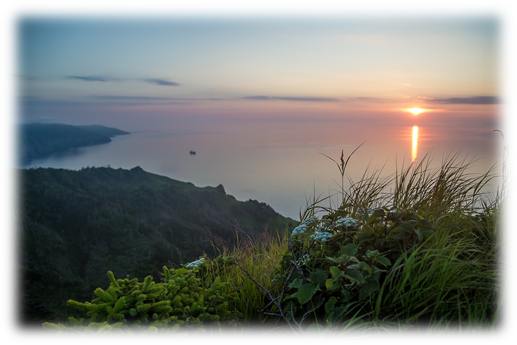 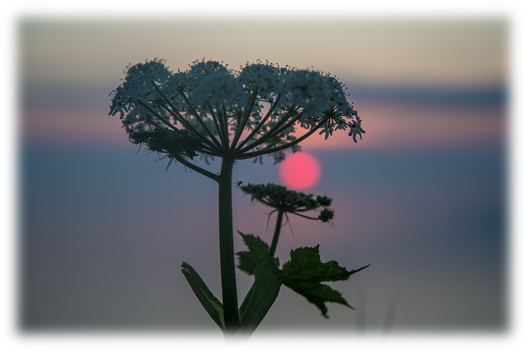 ВАЖНАЯ ИНФОРМАЦИЯ:- Питание на теплоходе оплачивается дополнительно.- Запаситесь в дорогу питьевой водой, перекусом. На теплоходе можно приобрести напитки, но значительно дороже.- Оплата картой на теплоходе принимается, но может подвисать связь.ВНИМАНИЕ! Заранее приготовьте документы для высадки с теплохода: паспорт и пограничный пропуск.8 день Мыс Край Света, бухта Безымянная.     09:00 Завтрак в кафе гостиницы.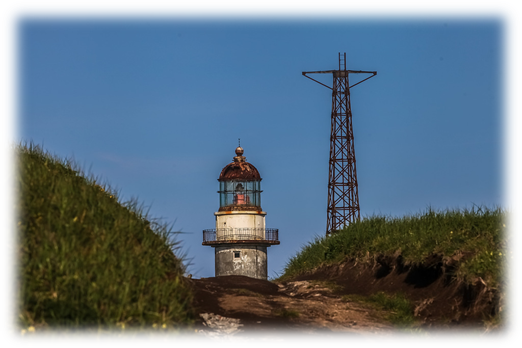 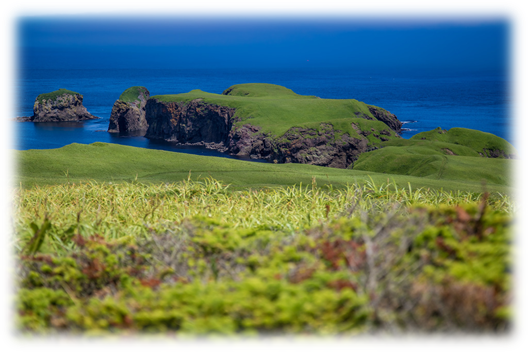 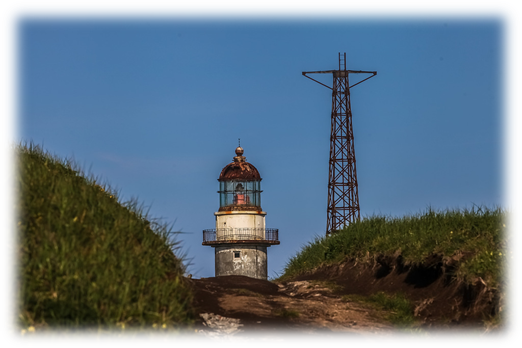 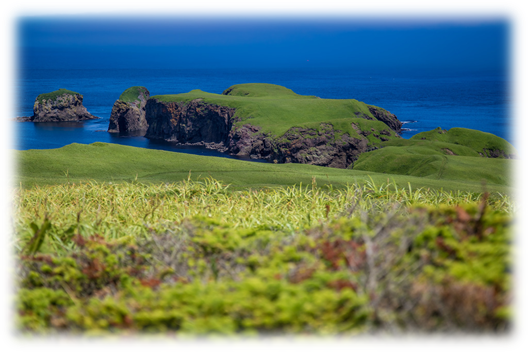 10:00 Выезд на мыс Край света. Пожалуй, самое популярное место острова Шикотан. Это скалистый выступ, уходящий далеко в море и обрывающийся вниз 40-метровыми стенами. Когда попадаешь сюда, сразу становится понятным смысл названия. Сверху открывается захватывающий вид на безбрежные просторы Тихого океана, и невольно приходит мысль о том, что ты действительно находишься на краю земли!На расстоянии чуть больше 1 км на юго-восток от легендарного мыса Край Света находится мыс Краб, получивший свое название из-за внешней схожести с одноименным членистоногим. На этом мысе в сентябре 1943 года был построен Маяк Шпанберга, названный в честь капитана, который в 18 веке открыл более трёх десятков островов Курильской гряды, в том числе и Шикотан. Он стал последним маяком, построенным японцами на Курильских островах.14:00 Обед походный (ланчбокс) в бухте. Недалеко от мыса «Край света» расположена Безымянная бухта. По утверждению многих очевидцев - эта бухта является самым красивым природным местом острова из-за россыпи островков, расположенных внутри бухты. Именно там, 1972 году, снимался фильм «Жизнь и приключения Робинзона Крузо» в главной роли с Леонидом Куравлевым. В бухте вы увидите то самое знаменитое бревно, которое рубил Робинзон Крузо.  Самые удачные ракурсы для создания фотографий Вам покажут наши сопровождающие!19:00 Ужин в кафе гостиницы.20:00 Трансфер в морской порт.20:30 Посадка на теплоход.22:00 Отправление на остров Итуруп (т\х «Игорь Фархутдинов»). Время в пути ~11 часов.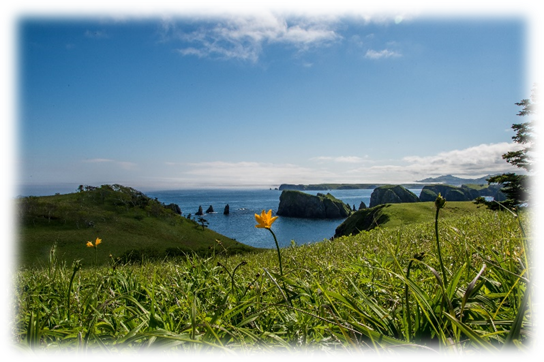 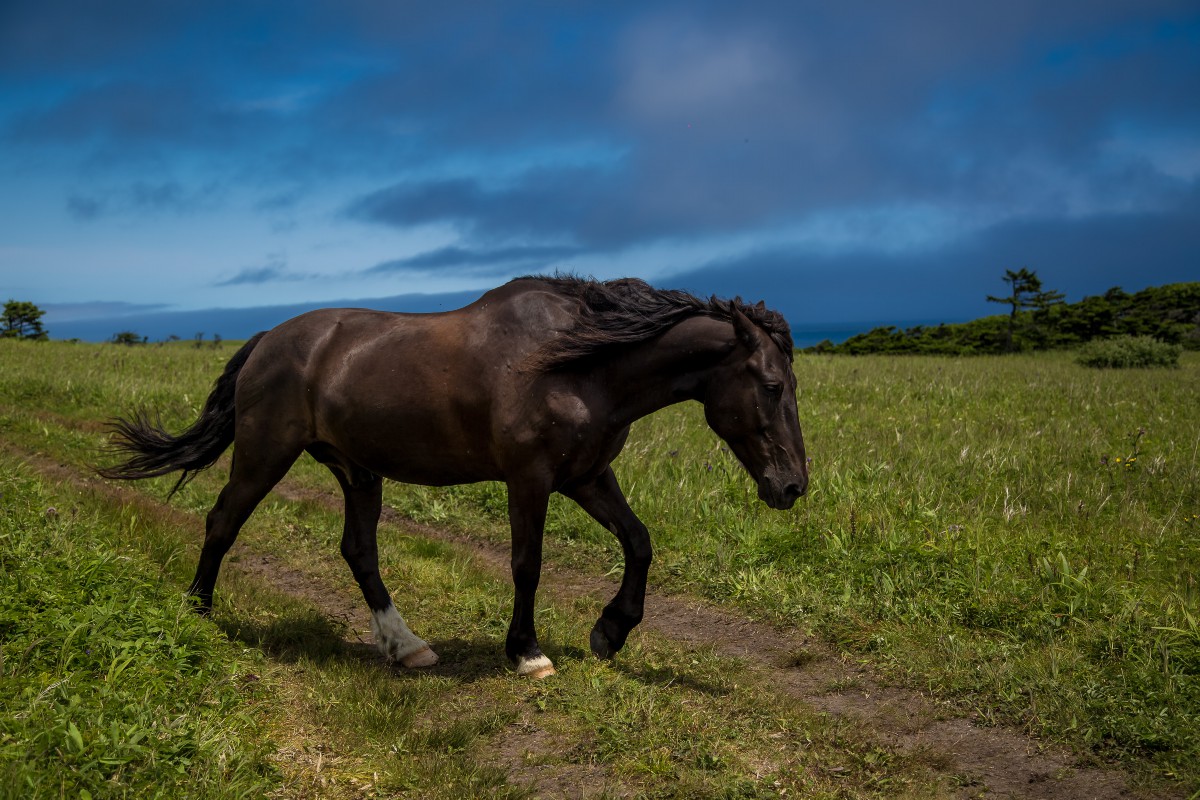 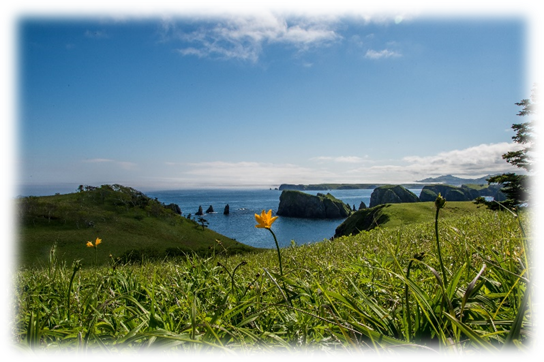 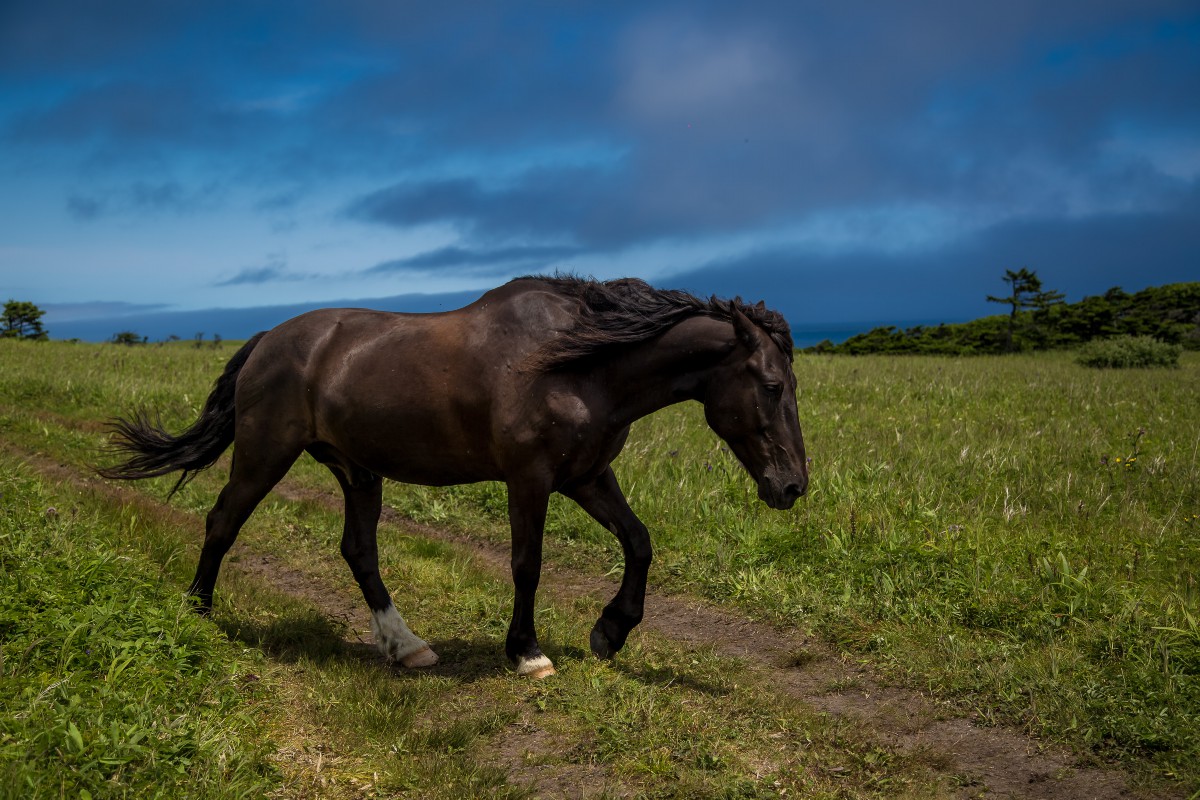 Расстояние около 24 км туда и обратно преодолеваем на транспорте, переход между бухтами до 4 км запланирован пешком. Продолжительность экскурсии 6 – 7 часов. РЕКОМЕНДАЦИИ: на данном маршруте желательно иметь удобные кроссовки или треккинговую обувь, кто пользуется – треккинговые палки, средство от комаров, при неблагоприятных погодных условиях не забудьте взять плащ и дождевики на обувь.ВАЖНАЯ ИНФОРМАЦИЯ: Маршрут начинается от поселка Крабозаводское. Он более сложный, чем в бухту Церковная из-за холмистой местности. расстояние туда и обратно 14-15 км.   Время в пути туда ~ 2 – 2,40, обратно до 3х часов.  По тропе гораздо проще будет идти с треккинговыми палками.РЕКОМЕНДАЦИИ: на данном маршруте желательно иметь удобные кроссовки или треккинговую обувь, средство от комаров, при неблагоприятных погодных условиях не забудьте взять плащ и дождевики на обувь.ВАЖНАЯ ИНФОРМАЦИЯ:- Питание на теплоходе оплачивается дополнительно.- Запаситесь в дорогу питьевой водой, перекусом. На теплоходе можно приобрести напитки, но значительно дороже.- Оплата картой на теплоходе принимается, но может подвисать связь.9 деньПрибытие на о. Итуруп, джип-тур  к подножью вулкана Баранский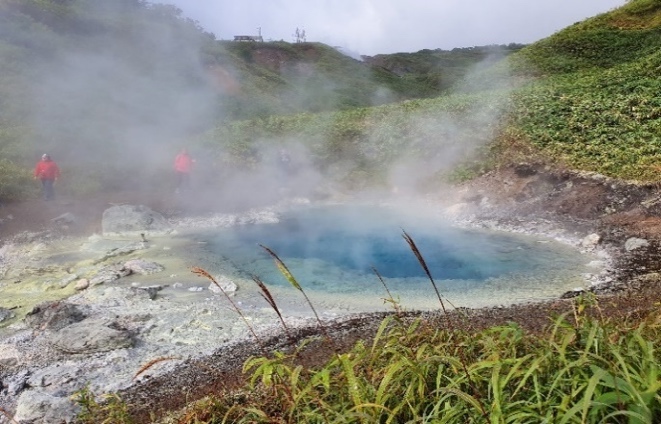 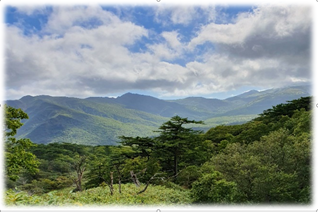 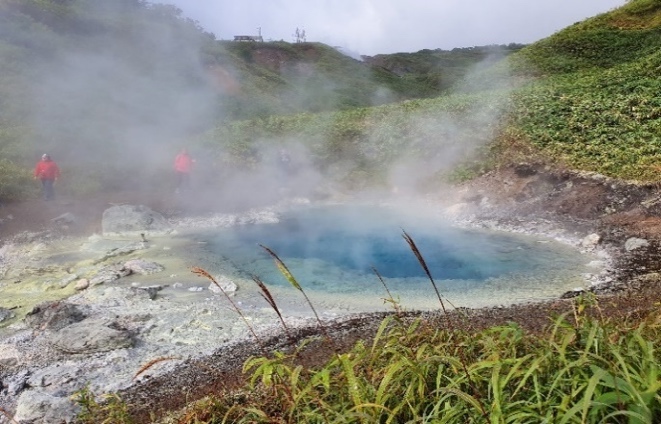 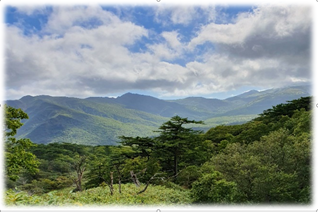 09:00 Прибытие на о.Итуруп. Высадка. Трансфер в гостиницу (размещение в гостинице возможно посде экскурсии)09:45 Завтрак в кафе.10:30 По традиции, знакомство с островом мы начинаем с краеведческого музея, где нас встречают профессионалы любящие свой край люди и знающие историю о.Итуруп.12:00 Джип-тур вулкану Баранского на автотранспорте (продолжительность 4 часа).Вулкан Баранского (высота 1132 метра)– один из самых доступных действующих вулканов острова Итуруп с горячими озёрами необычного бирюзового цвета, фумаролами, минеральными ручьями и лечебными источниками. Мы поднимемся   на вулкан, насладимся красотой и отдыхом   в термах, отведаем яйца с икрой, сваренными прямо в вулканической воде и запьем вкуснейшим чаем по-курильски.12:30 Прогулка по фумарольному полю вулкана Баранского.13:30 Спуск к бирюзовым озерам. Прогулка. Фотосессия. Варим яйца и дегустируем с икрой.15:00 Отдых в термальных источниках вулкана Баранского.16:00 Трансфер в гостиницу, размещение. 19:00 Ужин в кафе. 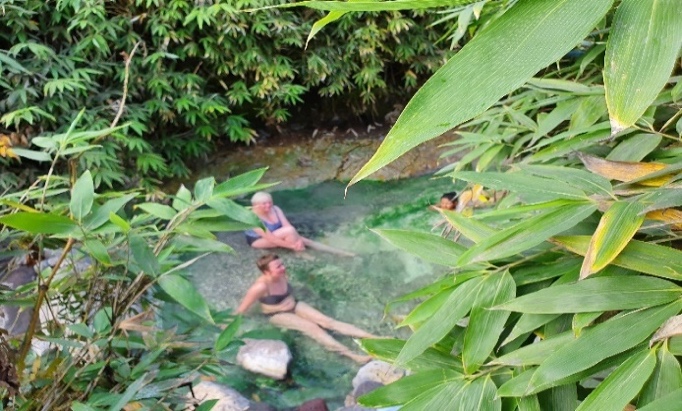 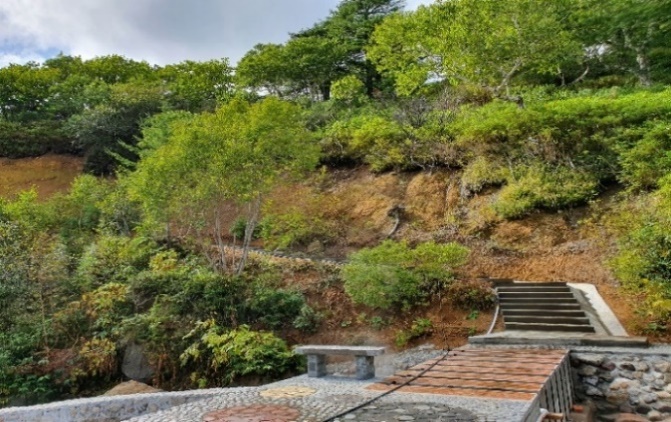 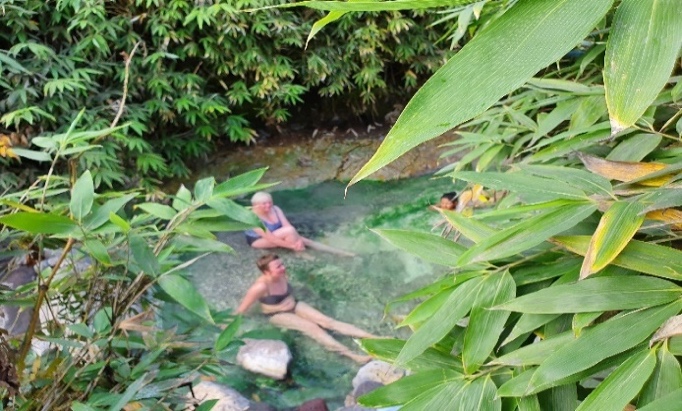 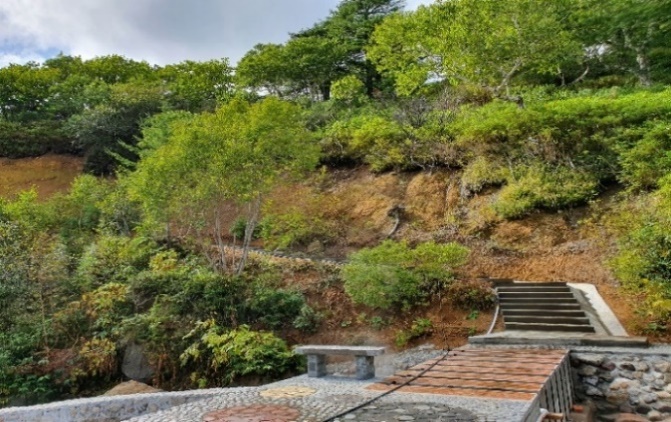 ВНИМАНИЕ! В районе фумарольных полей необходимо соблюдать меры предосторожности – можно провалиться в горячую грязь, в районе минеральных источников – получить химические ожоги. Купаться можно только в источниках с определенной температурой воды. РЕКОМЕНДАЦИИ: на данном маршруте желательно иметь купальные принадлежности, полотенце, резиновые тапочки. Экскурсия проходит на автотранспорте.10 деньМорская прогулка вдоль побережья к Белым скалам, бухте Парусная, оз. Сопочное. Термы «Жаркие воды»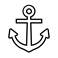 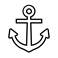 09:00 Завтрак в кафе.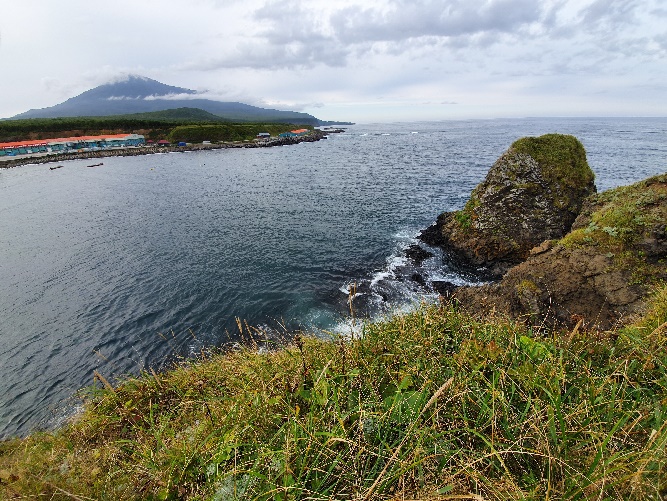 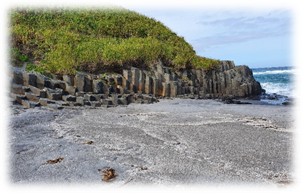 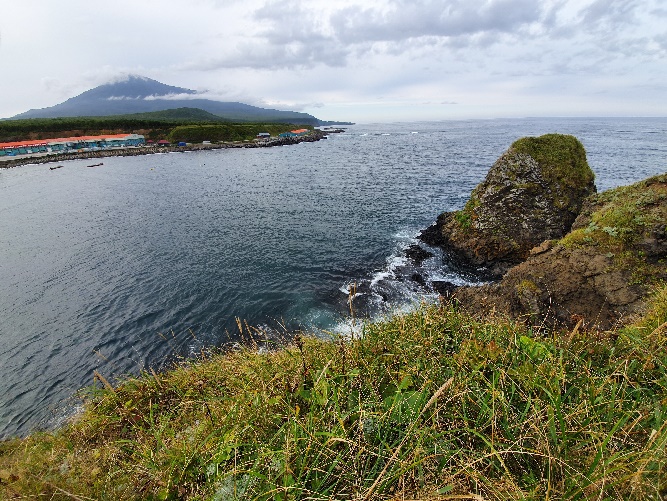 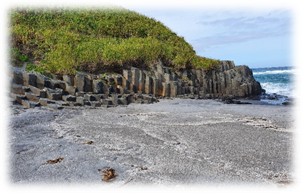 10:00 Трансфер в бухту Оля (пос.Рейдово). Посадка в лодки для отправления на морскую прогулку.  11:00 Морская прогулка   вдоль побережья Охотского моря к пляжу с Белыми скалами. Длина скал составляет 28 км.  Состоят из пористого вулканического стекла и пемзы, застывшего в результате колоссального извержения раскаленной газовой тучи. Песок пляжа состоит из белого кварцевого песка и черного титаномагнетитового. Из-за смеси этих двух песков образуется необычайно красивый серо-графитовый песчаный пляж.13:00 Следующая  бухта нашей экскурсии – Парусная. Высаживаемся на берег. В глубине  бухты,  в живописном каньоне находится водопад «Девичьи косы» высотой 10 м. Высадка в районе красивого озера на Итурупе – озеро Сопочное (при высокой волне высадка невозможна! В этом случае морская прогулка вдоль побережья). Индивидуальность озера в его подковообразной форме и невероятно красивых пейзажей, потрясающих свой красотой в любую погоду.14:00 Высадка на пляже с Белыми скалами. Прогулка по каньону!15:00 Обед на берегу моря возле черных камней (уха по-итурупски, чай с курильским шиповником и травами, копченная рыбка).16:30 Посадка на наземный транспорт. Выезд к термальным источникам.17:00 После морской прогулки, вы насладитесь отдыхом в термальных источниках «Жаркие воды» (1 час). 18:30 Возвращение в гостиницу.  19:00 Ужин в кафе.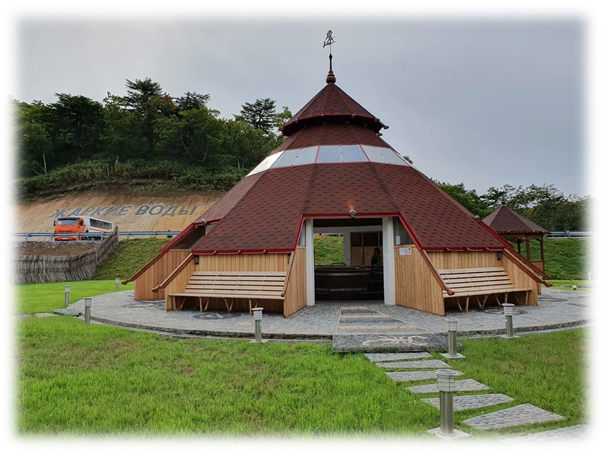 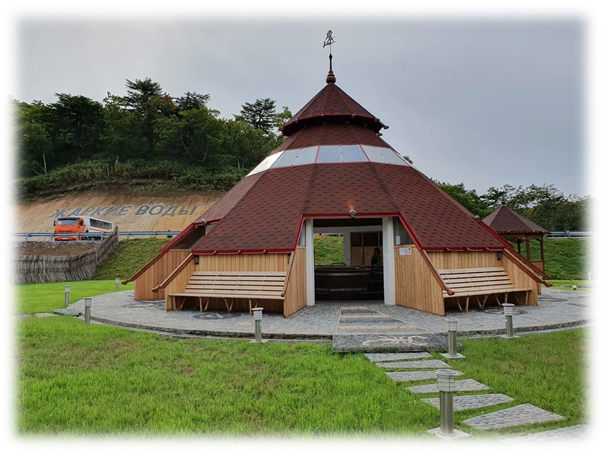 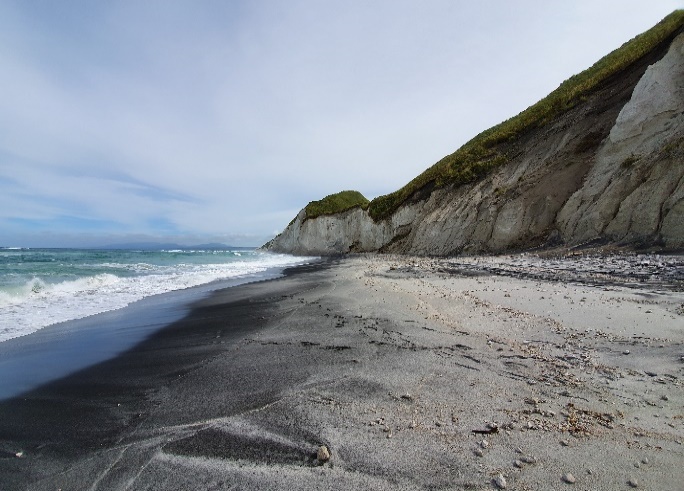 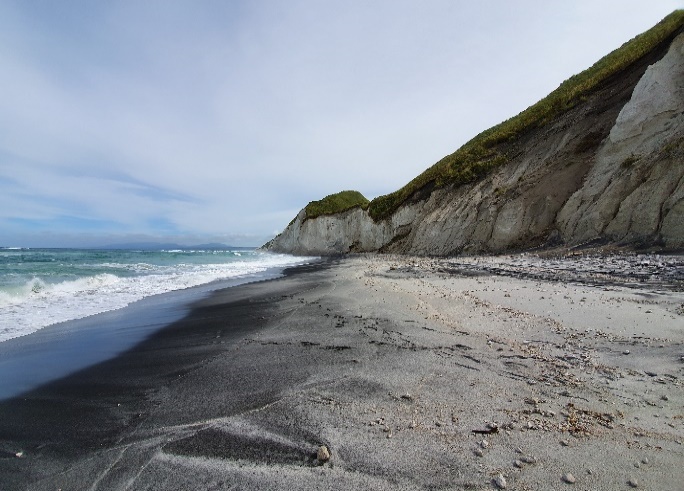 РЕКОМЕНДАЦИИ: на данном маршруте по пути следования на лодках по морю, есть вероятность промочить ноги, не забудьте взять плащ и дождевики на обувь, шапку, перчатки, купальные принадлежности, полотенце.ВНИМАНИЕ! В случае плохих погодных условий и невозможности выйти в море, морская прогулка будет заменена на автотур.11 деньДжип-тур в бухту Касатка, «зеркальный пляж», плато Янкито09:00 Завтрак в кафе.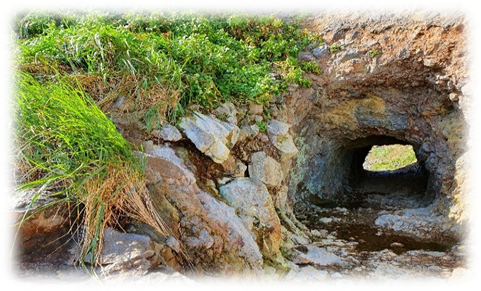 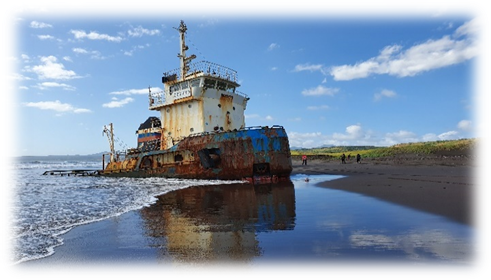 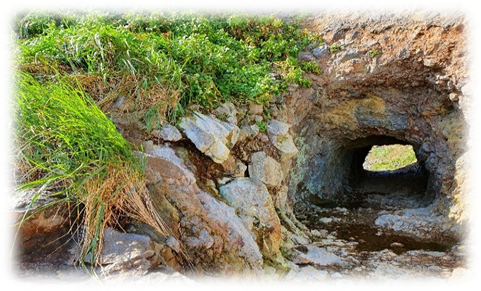 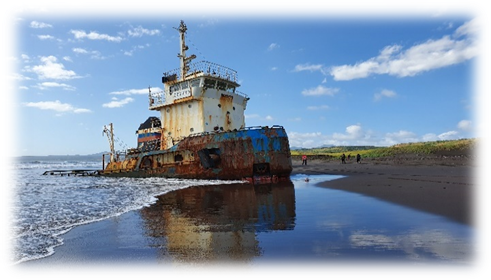 10:00 Выезд   сторону Тихого океана.11:00 Бухта Касатка. Первая остановка в «Майами» у необычного арт-объекта в виде заброшенной военной техники, собранной в одном месте. Она приведена в порядок и размещена на общей площадке. В центре композиции установлена стойка с табличками названий некоторых городов и расстояний до них.Как Вы думаете, какой город расположен дальше всего от места объекта и почему именно так необычно назвали итурупцы это место? 12:00 Вторая остановка на «зеркальном» пляже похожем на бескрайнее морское зеркало. Выброшенное на мель рыболовное судно «Корунд», самый популярный фото объект у гостей острова. Мы обязательно проедем к скале «Чёртовка».  В свое время японцы пробили в ней туннели для сквозного прохода в военных целях, сохранившиеся до сегодняшних дней. Вы пройдете (где-то пролезете) по местам боевых действий, увидите место бывшего «госпиталя», так называли лабораторию, где японцы работали над разработкой бактериологического оружия. В хорошую погоду, желающие искупаются в Тихом океане.14:00 Легкий полдник (чай, кофе, бутерброды с рыбой). Отправление в г.Курильск16:00 Прибытие в Курильск.16:00 Обед в кафе.17:00 Отправление к подножью вулкана Богдан Хмельницкий, на лавовое плато Янкито, представляющее собой плато застывших лавовых потоков причудливой формы. Красивые пейзажи открывающиеся с любой точки обзора. Яркие, эффектные фотографии, неповторимые впечатления! Дорогие дамы, почувствуйте себя фотомоделью, возьмите с собой свое любимое платье и проведите потрясающую фотосессию среди застывших потоков лавы!19:00 Насыщенный день мы завершим отдыхом в термальных источниках «Ванночки» (пос. Рыбаки). 20:30 Ужин в кафе.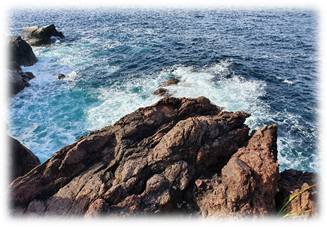 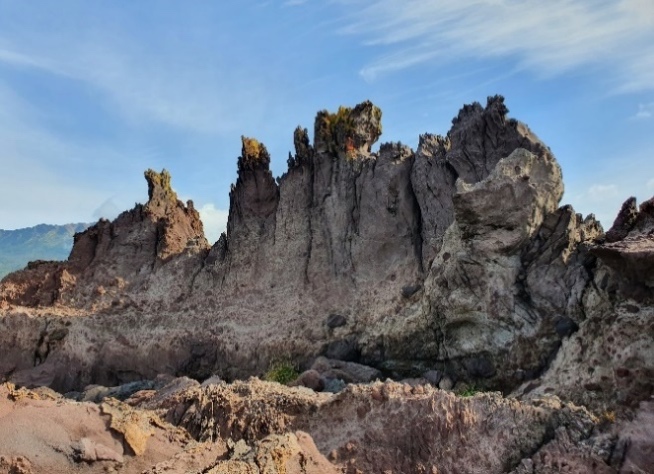 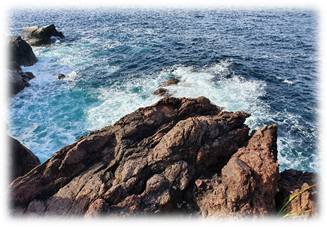 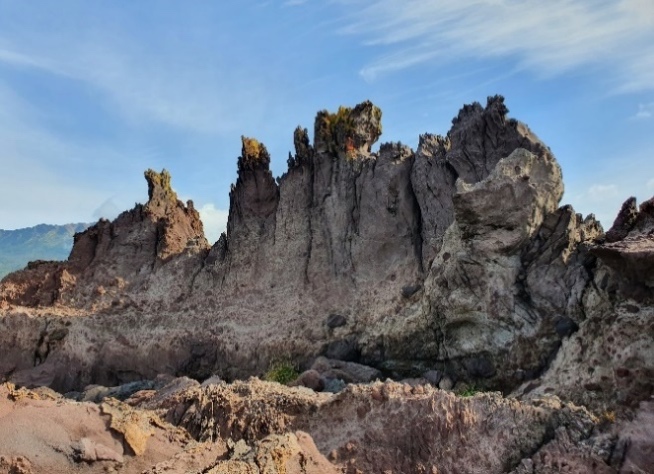 РЕКОМЕНДАЦИИ: на данном маршруте желательно иметь купальные принадлежности, полотенце, при неблагоприятных погодных условиях не забудьте взять плащ и дождевики на обувь.12 деньВылет из Курильска в Южно-Сахалинск. Свободный от экскурсий день09:00 Завтрак в кафе гостиницы. Трансфер в аэропорт.Вылет из Курильска.Прибытие в Южно-Сахалинск. Встреча. Трансфер в гостиницу. Размещение. Свободное время.13 деньГастрономическая экскурсия «Сбор диких устриц и обед с морепродуктами»08:00             Завтрак в ресторане гостиницы.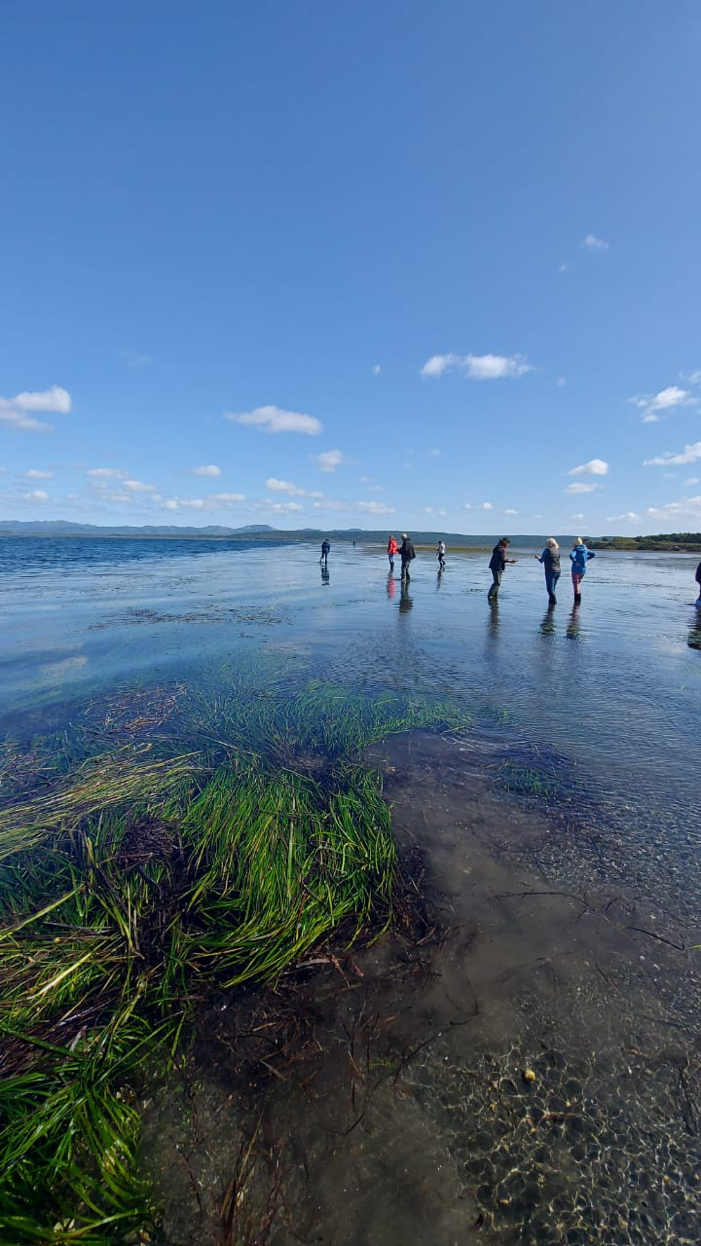 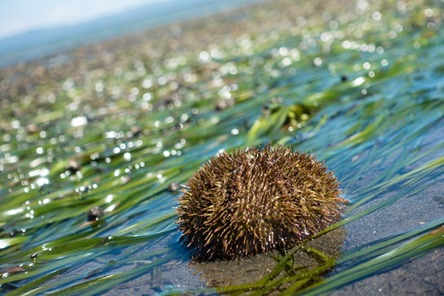 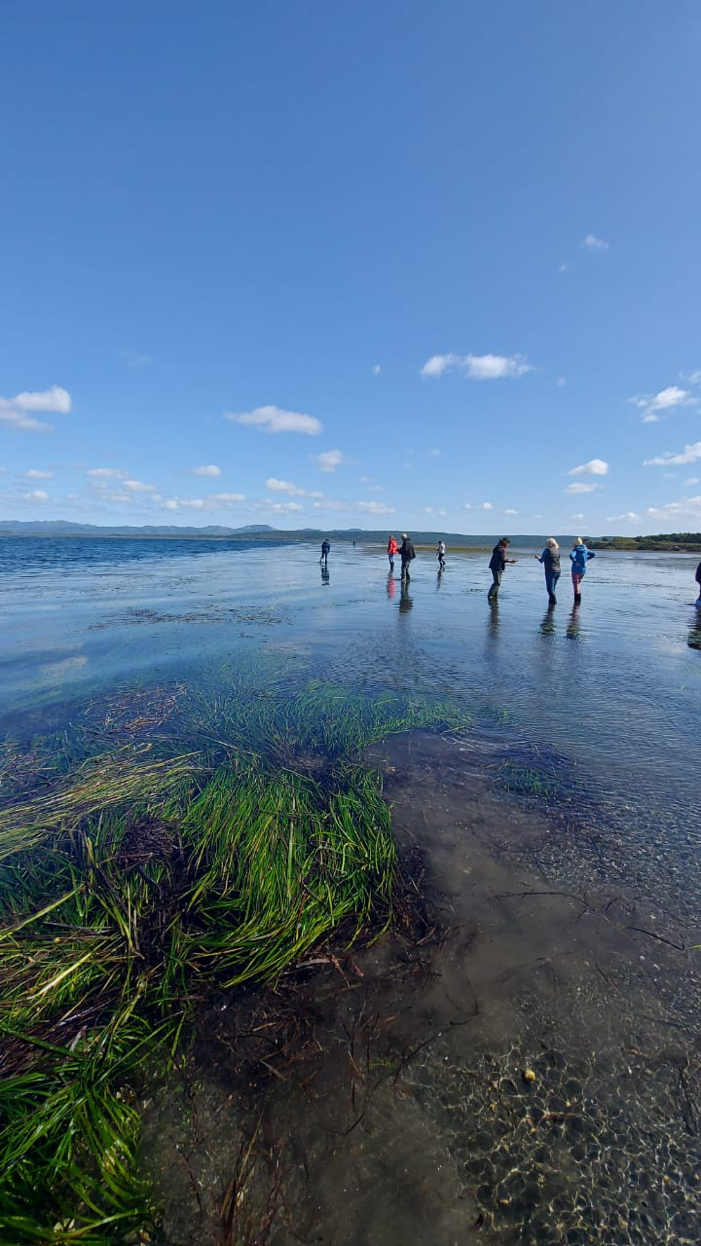 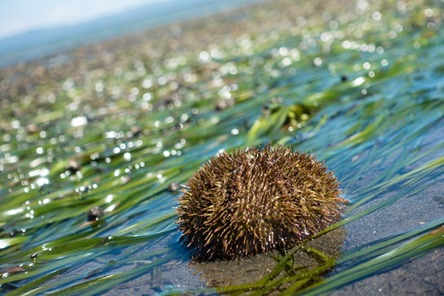 09:00 – 11:00 трансфер Южно-Сахалинск – лагуна Буссе.Вас ждет увлекательное путешествие в уникальный «ресторан» морской кухни с дегустацией диких устриц, совершенно уникальных по своим вкусовым качествам, которые сможете попробовать только на Сахалине.Вы будете вместе с командой управлять катамараном при переходе на устричную банку, собирать устрицы, мидии, рапан, трубач и дегустировать сразу на устричном острове. По возвращению на берег вас ждет потрясающий обед из свежевыловленных морепродуктов и обязательно устриц. Вы уже заметили? Устриц будет много!11:00 – 11:30 Прохождение инструктажа по управлению катамарана и экипировка перед выходом на устричную банку.В экипировку входит: весло для управления катамараном, спасательный жилет, сапоги.11:30 – 13:30 Переход на катамаране к устричной банке, сбор устриц, возможна дегустация устриц на банке. ВАЖНО: гости управляют катамараном вместе с сопровождающим.13:30 – 16:00 Возвращение на берег. Обед из свежевыловленных морепродуктов, умело приготовленный нашим поваром.В меню: дикие устрицы с лимоном и фирменным устричным соусом от шеф-повара Алекса Прус (Гонконг); запеченные устрицы и мидии под сыром с чесночком; блюдо «Сахалинское детство» (сезонная рыба, запеченная в листьях лопуха); уха из красной рыбы; свежие овощи; морс; чай/кофе.Отдых на берегу лагуны.16:00 – 18:00 трансфер лагуна Буссе – Южно-Сахалинск.18:00             окончание экскурсии. Возвращение в гостиницу или к месту сбора.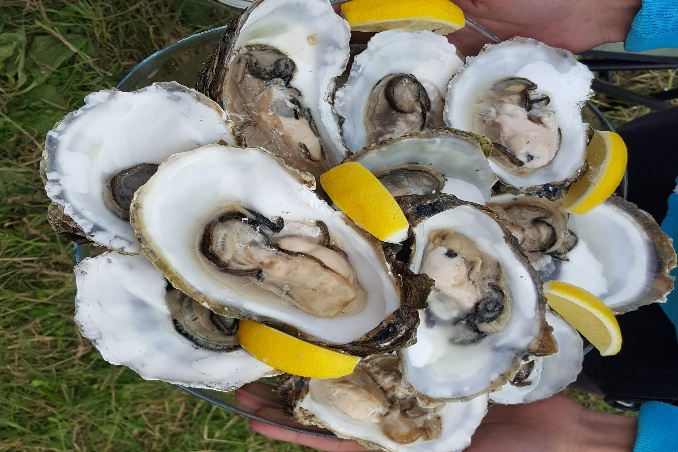 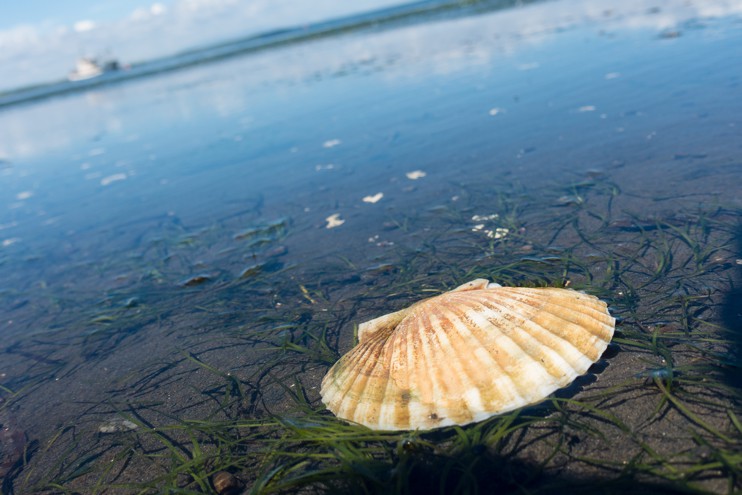 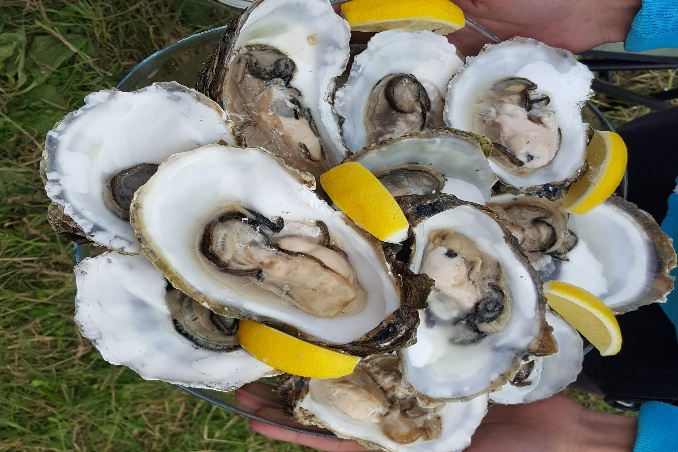 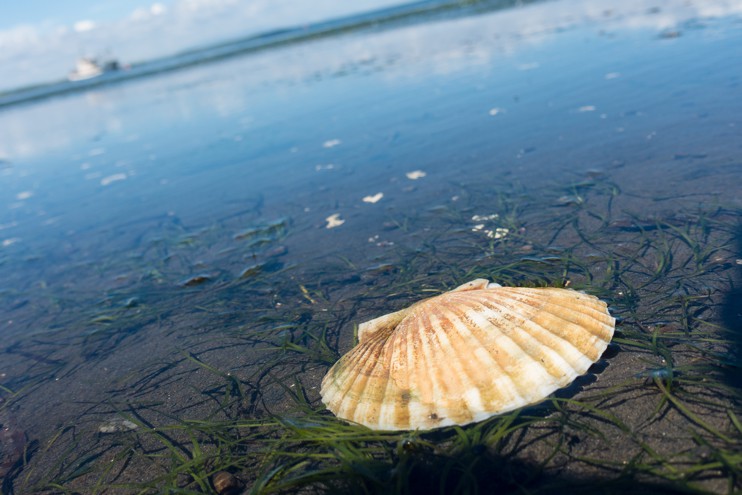 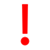 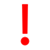 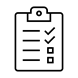 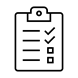 ВАЖНО: Мы заботимся о комфорте для наших гостей. Зона отдыха оборудована комфортабельными и уютными шатрами.Желающие могут продлить свой отдых и остаться встречать закат/рассвет. Вы будете наслаждаться вечерним костром, вкусным ужином и чудным чаем из сахалинских трав. На территории зоны отдыха мы подготовили для своих гостей палатки, спальные комплекты и баню.ВНИМАНИЕ: если у вас есть пищевая аллергия, аллергия на море продукты ОБЯЗАТЕЛЬНО предупредите менеджера компании или сопровождающего группы, во избежание неприятных ситуаций. РЕКОМЕНДАЦИИ: на данном маршруте желательно иметь удобные кроссовки или трекинговую обувь, хлопчатобумажные перчатки, резиновые тапочки для хождения по песку и траве, средство от комаров, купальные принадлежности, полотенце, при неблагоприятных погодных условиях не забудьте взять плащ и дождевики на обувь.14 деньОкончание программы. Вылет из Южно-Сахалинска.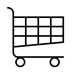 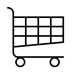 07:00 Завтрак в кафе гостиницы.Трансфер в аэропорт с возможностью заехать (по предварительной договоренности) на рыбный рынок.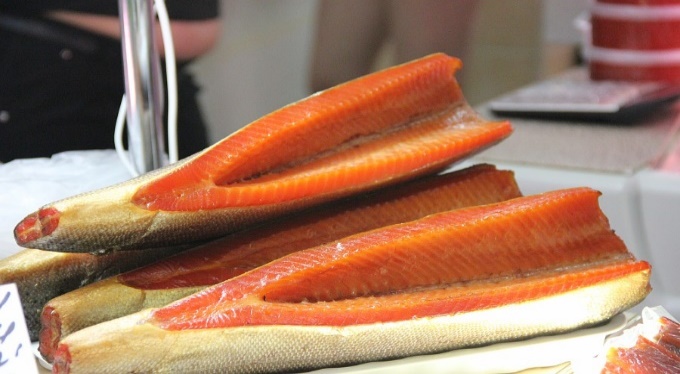 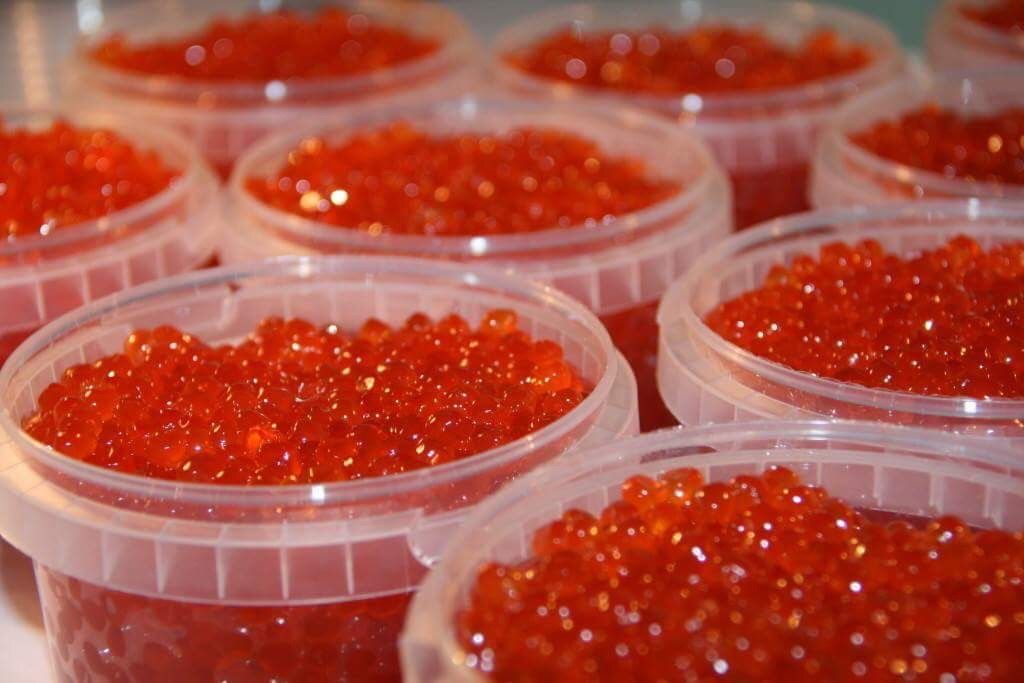 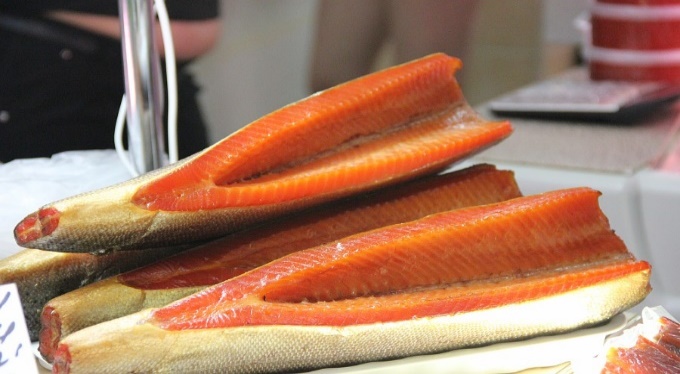 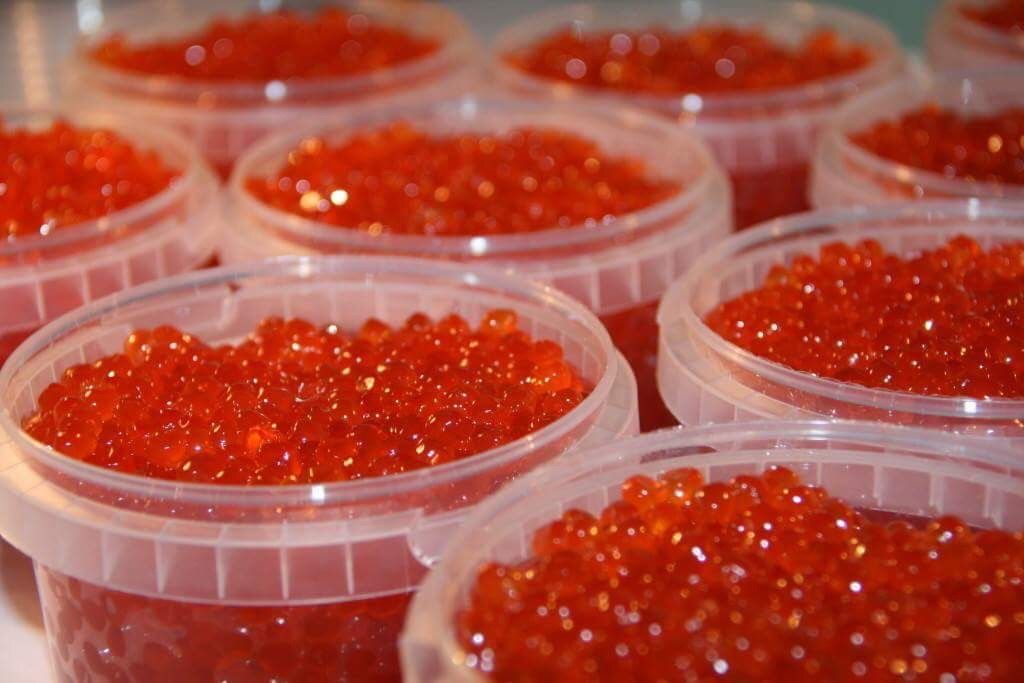 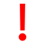 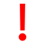 Внимание! Время выселения до 12:00 (возможен поздний выезд с доплатой 50%/номер/сутки).При двухместном размещенииПри одноместном размещенииРебенок до 12 лет210 000 руб233 000 руб208 000 рубГостиницыПри двухместном размещенииПри одноместном размещенииДоп. ночидвухмест/одноместЮность 3* https://yunost-sakhalin.ru/(завтраки оплачиваются дополнительно)6 000 руб10 800 руб2 000 руб/3 600 рубЛотос 3* (возможен заезд с 12:00)www.lotus-hotel.ru(завтрак не предоставляется!)6 300 руб12 600 руб2 100 руб/4 200 рубЮбилейная 3*www.hotel-yubileinaya.ru9 000 руб13 800 руб3 000 руб/4 600 рубГагарин 3*www.gagarinhotel.ru9 000 руб15 000 руб3 000 руб/5 000 рубОтель «БЕЛКА» 3*www.belka-hotel.ru9 150 руб15 600 руб3 050 руб/5 200 рубСанта Ризот Отель 4* (twin, номер с 2-мя кроватями)www.santahotel.ru10 800 руб19 200 руб3 600 руб/6 400 рубПасифик Плаза Сахалин 4*  (с 01.01 – 30.06.22 и 06.10 – 31.12.22)www.sakhalinpacificplaza.ru10 500 руб16 800 руб3 500 руб/5 600 рубПасифик Плаза Сахалин 4*  (с 01.07 – 05.10.22) www.sakhalinpacificplaza.ru11 550 руб18 600 руб3 850 руб/6 200 рубМега Палас Отель 4*  www.megapalacehotel.ru 11 250 руб20 400 руб3 750 руб/6 800 рубPARADISE Resort hotelparadise65.ru11 550 руб20 100 руб3 850 руб/6 700 рубПассажирМесто в каюте III класс 4-х местная с удобствами   Место в каюте II класс 2-х местная с удобствамиВзрослый3755 руб.5380 руб.Ребенок (2 -12 лет)2128 руб.2940руб.ПассажирМесто в каюте III класс 4-х местная с удобствами   Место в каюте II класс 2-х местная с удобствамиВзрослый1740 руб.2350 руб.Ребенок (2 -12 лет)1120 руб.1425 руб.ПассажирМесто в каюте III класс 4-х местная с удобствами   Место в каюте II класс 2-х местная с удобствамиВзрослый1740 руб.2350 руб.Ребенок (2 -12 лет)1120 руб.1425 руб.